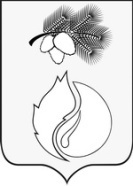 АДМИНИСТРАЦИЯ ГОРОДА КЕДРОВОГОПОСТАНОВЛЕНИЕТомская областьг. Кедровый    (в редакции постановления от 19.07.2021 № 166, от 22.11.2021 № 274, от 14.03.2022 № 57, от 09.08.2022 № 191, от 04.10.2022 № 238, от 07.03.2023 № 83, от 09.08.2023 №306, от 05.12.2023 №438, от 12.03.2024 №78)В соответствии со ст. 179 Бюджетного кодекса РФ, Федеральным законом от 06.03.2003 № 131-ФЗ «Об общих принципах организации местного самоуправления в Российской Федерации», постановлением Администрации города Кедрового от 01.09.2020 № 301 «Об утверждении Порядка принятия решений о разработке муниципальных программ муниципального образования «Город Кедровый», распоряжением Администрации города Кедрового от 01.09.2020 № 241 «Об утверждении перечня муниципальных программ, подлежащих к реализации на территории муниципального образования «Город Кедровый»ПОСТАНОВЛЯЕТ:Утвердить муниципальную программу «Развитие молодежной политики, физической культуры и спорта на территории муниципального образования «Город Кедровый» согласно приложению к настоящему постановлению.Постановление вступает в силу 01 января 2023 г.Опубликовать постановление в Информационном бюллетене городского округа «Город Кедровый», разместить на официальном сайте Администрации города Кедрового в информационно-телекоммуникационной сети «Интернет»: http://www.kedradm.tomsk.ru.Контроль за исполнением постановления возложить на заместителя Мэра по социальной политике и управлению делами.  Мэр     						                                                            Н.А. Соловьева Приложение Утверждено                                                                                           Постановлением Администрации                                                               города Кедрового                                                                                 от 10 ноября 2020 г. № 381Паспорт муниципальной программы«Развитие молодежной политики, физической культуры и спорта на территории муниципального образования «Город Кедровый» Характеристика текущего состояния сферы реализации муниципальной программы, в том числе основные проблемы в указанной сфере и прогноз ее развитияМуниципальная программа «Развитие молодежной политики, физической культуры и спорта на территории муниципального образования «Город Кедровый» (далее Программа) реализуется в сфере физической культуры и спорта и в сфере государственной молодежной политики.Стратегические ориентиры реализации государственной политики в сфере физической культуры и спорта, в сфере государственной молодежной политики определены Указом Президента Российской Федерации от 07.05.2018 № 204 «О национальных целях и стратегических задачах развития Российской Федерации на период до 2024 года», Стратегией социально-экономического развития Томской области до 2030 года, утвержденной постановлением Законодательной Думы Томской области от 26.03.2015 № 2580 «Об утверждении Стратегии социально-экономического развития Томской области до 2030 года», Стратегией развития социальной сферы Томской области до 2022 года, утвержденной постановлением Законодательной Думы Томской области от 31.10.2013 № 1531 «О Стратегии развития социальной сферы Томской области до 2022 года», Стратегией социально-экономического развития муниципального образования «Город Кедровый» до 2030 года, утвержденной решением Думы города Кедрового от 29.12.2015 № 104 и предусматривают создание для всех категорий и групп населения условий для занятий физической культурой и спортом, массовым спортом, в том числе повышение уровня обеспеченности населения объектами спорта, подготовку спортивных сборных команд, а также создание условий для развития наставничества, поддержки общественных инициатив и проектов, в том числе в сфере добровольчества (волонтерства).Государственная молодежная политика в широком смысле – неотъемлемая составная часть общей политики государства, имеющая цель создания правовых, социально-экономических, организационных условий и гарантий для социального становления, и развития молодых граждан, их наиболее полной самореализации в интересах всего общества. В силу этого государственная молодежная политика реализуется различными ведомствами и структурами – образования, спорта, обороны, внутренних дел, здравоохранения, культуры, строительства, архитектуры, органами по делам молодежи и так далее.Физическая культура — часть культуры, представляющая собой совокупность ценностей и знаний, создаваемых и используемых обществом в целях физического и интеллектуального развития способностей человека, совершенствования его двигательной активности и формирования здорового образа жизни, социальной адаптации путём физического воспитания, физической подготовки и физического развития.Спорт - составная часть физической культуры, средство и метод физического воспитания, основанный на использовании соревновательной деятельности и подготовке к ней, в процессе которой сравниваются и оцениваются потенциальные возможности человека и охватывает соревновательную деятельность, специальную подготовку к ней, специфические отношения в этой сфере деятельности, взятые в целом.Спорт высших достижений – это часть спорта, направленная на достижение спортсменами высоких спортивных результатов на официальных региональных, всероссийских и международных спортивных соревнованиях.К приоритетным направлениям реализации Программы относятся:
- создание условий для успешной социализации и самореализации молодежи;- развитие добровольчества (волонтерства), развитие талантов и способностей у детей и молодежи;- создание условий для развития массового спорта;- создание условий для развития спорта высших достижений;- доведение в муниципальном образовании к 2024 году до 39,36% доли граждан, систематически занимающихся физической культурой и спортом, путем мотивации населения, активизации спортивно-массовой работы на всех уровнях и в корпоративной среде, в том числе вовлечения в подготовку и выполнение нормативов Всероссийского физкультурно-спортивного комплекса «Готов к труду и обороне» (ГТО), а также подготовки спортивных сборных команд и развития спортивной инфраструктуры.              Качественная реализация мероприятий по указанным направлениям способствует достижению одной из основных целей социально-экономического развития муниципального образования «Город Кедровый» - формирование благоприятной социальной среды, обеспечивающей повышение качество жизни населения.В настоящее время в муниципальном образовании «Город Кедровый» имеется ряд проблем, влияющих на развитие физической культуры и спорта, требующих оперативного решения, в том числе:- отсутствие квалифицированных кадров в сфере физической культуры и спорта (тренеров, инструкторов, специалистов с профильным образованием) для занятий с населением;- не достаточно эффективная система физического воспитания и образовательных учреждений;- недостаточность активной пропаганды занятий физической культурой и спортом как составляющей здорового образа жизни.Данные проблемы влекут за собой:- ухудшение физического развития и здоровья населения;- низкую динамику привлечения населения к регулярным занятиям спортом и физической культурой.Полномочия по обеспечению условий для развития на территории муниципального образования физической культуры и массового спорта, организация проведения официальных физкультурно-оздоровительных и спортивных мероприятий возложены на муниципальное учреждение «Культура». Инструкторы по спорту проводят занятия с населением по месту жительства в спортивных залах МКОУ СОШ № 1 г. Кедрового, МКОУ Пудинской СОШ, на спортивных универсальных площадках г. Кедрового и с. Пудино. Спортивные залы в основном предназначены для проведения занятий в образовательных учреждениях и загружены полностью. Организована работа городского тренажерного зала на платной основе, в зимний период времени работает каток, организованна работа по прокату лыж и коньков.Уровень обеспеченности граждан спортивными сооружениями исходя из единовременной пропускной способности объектов спорта на конец 2020 года составляет 98,4%. В муниципальном образовании основными объектами спортивной инфраструктуры являются плоскостные сооружения (3 площадки ГТО, универсальные 2 спортивные площадки, 2 хоккейные коробки). В муниципалитете нет спортивных школ, спортивных комплексов, стадионов, отсутствуют футбольные поля, спортивные залы (кроме общеобразовательных).  Численность систематически занимающихся физической культурой и спортом у инструкторов по спорту в 2020 году составляет около 341 чел., это 11,36% от численности населения проживающего на территории муниципального образования «Город Кедровый». Занятия проводятся по направлениям футбол, волейбол, лыжные гонки, аэробика, общефизическая подготовка. В муниципальном образовании нет секций по единоборствам (борьба, бокс и т. д.). Почти четвертую часть населения муниципального образования «Город Кедровый» (на конец 2020 года 652 человека или 21,8%) составляет молодежь (14-35 лет) – стратегический ресурс муниципалитета, основа его дальнейшего развития. Однако именно эта категория в настоящее время является одной из наиболее социально уязвимых групп населения. Именно в молодые годы у человека формируется мировоззрение, определяются важнейшие жизненные цели и ценности, происходит выбор направлений и средств их реализации, формируется отношение к себе и миру, обществу и государству, а также необходимые навыки. Муниципальное образование «Город Кедровый» заинтересован в развитии и реализации потенциала молодежи, ее активном участии в жизни общества, создании благоприятных условий для жизни, работы, отдыха, создания семьи и воспитания детей.На территории муниципального образования «Город Кедровый» в сфере молодежной политики существует ряд проблем:- низкая вовлеченность молодежи в работу общественных молодежных организаций, объединений (молодежный парламент, волонтерские отряды, образовательные кружки, творческие коллективы и др.);- недостаточное вовлечение молодежи в разработку и реализацию социальных проектов, направленных на решение социально-экономических проблем в муниципальном образовании «Город Кедровый»;- отсутствие единой системы сбора, анализа и распространения информации о существующих в муниципальном образовании возможностях для реализации потенциала молодежи в разных сферах жизнедеятельности.Определены следующие направления для реализации молодежной политики на территории муниципального образования «Город Кедровый»: - вовлечение молодежи в социальную практику и ее информирование о потенциальных возможностях саморазвития; - формирование целостной системы поддержки, обладающей лидерскими навыками, инициативной и талантливой молодежи;- воспитание гражданственности и патриотизма среди молодежи, содействие формированию правовых, культурных и нравственных ценностей среди молодежи.Развитие молодежных проектов, общественных объединений позволит увеличить приток талантливой молодежи, то есть молодежи, обладающей высоким уровнем творческого и интеллектуального потенциала. Проектный подход призван обеспечить эффективное социальное и профессиональное становление и развитие молодежи. Применение проектного подхода позволяет вовлекать молодёжь в решение актуальных задач, тем самым решая проблему социального иждивенчества. Результаты реализации молодежью и молодежными и детскими общественными объединениями социальных проектов направлены на благо всего населения.Приоритетными задачами муниципального учреждения «Культура», в направлении молодежная политика, физическая культура и спорт являются:- увеличение количества граждан, систематически занимающихся физической культурой и массовым спортом. Обеспечение подготовки спортивных сборных команд; - повышение обеспеченности населения спортивными сооружениями и улучшение спортивной инфраструктуры в муниципалитете; - формирование системы поддержки инициативной и талантливой молодежи, обладающей лидерскими навыками.Перечень показателей цели и задач муниципальной программы и сведения о порядке сбора информации по показателям и методике их расчетаРесурсное обеспечение муниципальной программыАнализ рисков реализации муниципальной программыВажное значение для успешной реализации Программы имеет прогнозирование возможных рисков, связанных с достижением цели и решением задач программы, оценка их масштабов и последствий, а также формирование системы мер по их предотвращению.В рамках реализации Программы могут быть выделены следующие риски, препятствующие ее реализации:- правовые риски, связанные с изменением федерального и областного законодательства, нормативно-правовой базы, необходимой для эффективной реализации программы, что может привести к существенному увеличению планируемых сроков или изменению условий реализации мероприятий программы;- административные риски, связанные с неэффективным управлением программой, с ошибками управления реализацией программы, что может привести к нецелевому и (или) неэффективному использованию бюджетных средств, нарушению планируемых сроков реализации программы, не достижению плановых значений показателей, невыполнению ряда мероприятий программы или задержке в их выполнении;- техногенные и экологические риски, связанные с природными, климатическими явлениями, техногенными катастрофами, могут привести к невозможности реализации мероприятий программы и (или) к отвлечению средств от финансирования программы в пользу других направлений развития Томской области;- экономические риски, связанные с возможностями снижения темпов роста экономики, а также с кризисом банковской системы и возникновением бюджетного дефицита. Эти риски могут отразиться на уровне возможностей в реализации наиболее затратных мероприятий программы, в том числе мероприятий, связанных с строительством и текущим ремонтом объектов спорта. Экономические риски могут также повлечь снижение доходов населения, что может негативно сказаться на структуре потребительских предпочтений населения.- кадровые риски, обусловленные значительным дефицитом высококвалифицированных кадров в сферах, молодежной политики, физической культуре и спорта, что снижает эффективность работы структурного подразделения молодежная политика и спорт;- травмы и болезни спортсменов напрямую влияют на достижение показателей; - большая географическая удаленность от других муниципальных образований Томской области, отсутствие напрямую транспортного сообщения с частью муниципальных образований Томской области в период межсезонья может вызывать незначительное снижение показателей в связи с ограниченными возможностями участия молодежи и спортивных сборных команд в мероприятиях.Способы минимизации рисков:- своевременное внесение соответствующих изменений в правовые акты, касающиеся реализации мероприятий программы;- формирование эффективной системы управления на основе четкого распределения функций, полномочий и ответственности основных исполнителей программы;- определение приоритетов для первоочередного финансирования, планирование бюджетных расходов с применением методик оценки эффективности бюджетных расходов, перераспределение объемов финансирования в зависимости от динамики и темпов решения поставленных задач;- регулярный мониторинг результативности реализации программы, при необходимости - ежегодная корректировка показателей и мероприятий программы;- повышение эффективности взаимодействия участников реализации программы;- обеспечение притока высококвалифицированных кадров и переподготовки (повышения квалификации) имеющихся специалистов;- повышение качества планирования тренировочных и выездных спортивных мероприятий сборных команд муниципального образования «Город Кедровый»;- повышение качества планирования мероприятий в сфере молодежной политики;- поддержка талантливых спортсменов путем единовременных выплат за призовые места на официальных областных, всероссийских и международных соревнованиях, в том числе с целью их материально-технического и качественного медицинского обеспечения.6. Управление и мониторинг за реализацией муниципальной программыВ целях реализации отдельных мероприятий программы осуществляется взаимодействие с органами государственной власти, органами местного самоуправления, организациями и гражданами.В реализации программы принимают участие: Департамент по молодежной политике физической культуре и спорту Томской области, Администрация г. Кедрового, отдел образования администрации муниципального образования «Город Кедровый», жители муниципального образования «Город Кедровый».Разработка и утверждение дополнительных муниципальных нормативных правовых актов будут осуществлены в случае принятия на федеральном и региональном уровнях нормативных правовых актов, затрагивающих сферу реализации программы, и (или) внесения в них изменений, а также в случае принятия соответствующих управленческих решений.Контроль и мониторинг за выполнением программных мероприятий осуществляется в соответствии с Порядком принятия решений о разработке муниципальных программ муниципального образования «Город Кедровый», их формирования и реализации, а также осуществления мониторинга за ходом их реализации, утвержденным постановлением Администрации города Кедрового от 01.09.2020 № 301. Общий контроль за реализацией программы возлагается на заместителя мэра по социальной политике и управлению делами, который обеспечивает мониторинг по достижению показателей реализации программы.Текущий контроль за реализацией программы возлагается на ответственного исполнителя программы.Мониторинг реализации муниципальных программ осуществляется на основе составления отчета по итогам первого полугодия и годового отчета о реализации муниципальной программы, а также проведения ежегодной оценки эффективности реализации муниципальных программ.Составление отчетов о реализации муниципальной программы осуществляет ответственный исполнитель совместно с участниками, оценку эффективности реализации муниципальной программы осуществляет отдел финансов и экономики.Отчеты о реализации муниципальной программы направляются в отдел финансов и экономики в следующие сроки:1)	по итогам первого полугодия – до 1 августа текущего года;2)	годовой отчет – до 1 марта года, следующего за отчетным.В рамках реализации муниципальной программы меры муниципального регулирования и налоговые расходы не предусмотрены.Подпрограмма 1 «Развитие и реализация потенциала молодежи в интересах общества»Паспорт подпрограммы«Развитие и реализация потенциала молодежи в интересах общества»Перечень показателей цели и задач подпрограммы муниципальной программы и сведения о порядке сбора информации по показателям и методике их расчетаПеречень основных мероприятий и ресурсное обеспечение реализации подпрограммы 1муниципальной программы муниципального образования «Город Кедровый»Подпрограмма 2 «Развитие физической культуры и массового спорта на территории муниципального образования «Город Кедровый»Паспорт подпрограммы «Развитие физической культуры и массового спорта на территории муниципального образования «Город Кедровый»Перечень показателей цели и задач подпрограммы 2 муниципальной программы и сведения о порядке сбора информации по показателям и методике их расчета3. Перечень основных мероприятий и ресурсное обеспечение реализации подпрограммы 2 муниципальной программы муниципального образования «Город Кедровый» 10 ноября 2020 г.                                   №3811Наименование муниципальной программыРазвитие молодежной политики, физической культуры и спорта на территории муниципального образования «Город Кедровый» (далее - Программа, муниципальная программа)Развитие молодежной политики, физической культуры и спорта на территории муниципального образования «Город Кедровый» (далее - Программа, муниципальная программа)Развитие молодежной политики, физической культуры и спорта на территории муниципального образования «Город Кедровый» (далее - Программа, муниципальная программа)Развитие молодежной политики, физической культуры и спорта на территории муниципального образования «Город Кедровый» (далее - Программа, муниципальная программа)Развитие молодежной политики, физической культуры и спорта на территории муниципального образования «Город Кедровый» (далее - Программа, муниципальная программа)Развитие молодежной политики, физической культуры и спорта на территории муниципального образования «Город Кедровый» (далее - Программа, муниципальная программа)2Ответственный исполнитель муниципальной программыМуниципальное учреждение «Культура» (далее – МУ «Культура»)Муниципальное учреждение «Культура» (далее – МУ «Культура»)Муниципальное учреждение «Культура» (далее – МУ «Культура»)Муниципальное учреждение «Культура» (далее – МУ «Культура»)Муниципальное учреждение «Культура» (далее – МУ «Культура»)Муниципальное учреждение «Культура» (далее – МУ «Культура»)3Соисполнители муниципальной программы------4Участники муниципальной программыОтдел образования администрации муниципального образования «Город Кедровый» (далее - Отдел образования)Администрация города КедровогоОтдел образования администрации муниципального образования «Город Кедровый» (далее - Отдел образования)Администрация города КедровогоОтдел образования администрации муниципального образования «Город Кедровый» (далее - Отдел образования)Администрация города КедровогоОтдел образования администрации муниципального образования «Город Кедровый» (далее - Отдел образования)Администрация города КедровогоОтдел образования администрации муниципального образования «Город Кедровый» (далее - Отдел образования)Администрация города КедровогоОтдел образования администрации муниципального образования «Город Кедровый» (далее - Отдел образования)Администрация города Кедрового5Цель социально-экономического развития муниципального образования «Город Кедровый», на реализацию которой направлена муниципальная программаФормирование благоприятной социальной среды, обеспечивающей повышение качество жизни населенияФормирование благоприятной социальной среды, обеспечивающей повышение качество жизни населенияФормирование благоприятной социальной среды, обеспечивающей повышение качество жизни населенияФормирование благоприятной социальной среды, обеспечивающей повышение качество жизни населенияФормирование благоприятной социальной среды, обеспечивающей повышение качество жизни населенияФормирование благоприятной социальной среды, обеспечивающей повышение качество жизни населения6Цель муниципальной программыСоздание условий для развития физической культуры и спорта, эффективной молодежной политики на территории муниципального образования «Город Кедровый»Создание условий для развития физической культуры и спорта, эффективной молодежной политики на территории муниципального образования «Город Кедровый»Создание условий для развития физической культуры и спорта, эффективной молодежной политики на территории муниципального образования «Город Кедровый»Создание условий для развития физической культуры и спорта, эффективной молодежной политики на территории муниципального образования «Город Кедровый»Создание условий для развития физической культуры и спорта, эффективной молодежной политики на территории муниципального образования «Город Кедровый»Создание условий для развития физической культуры и спорта, эффективной молодежной политики на территории муниципального образования «Город Кедровый»7Показатели цели муниципальной программы и их значения (с детализацией по годам реализации)Показатели цели2020 год (оценка)2021 год2022 год2023 год2024 год7Показатели цели муниципальной программы и их значения (с детализацией по годам реализации)Доля молодежи в возрасте 14-35 лет, вовлеченной в мероприятия в сфере молодежной политики, %68687070717Показатели цели муниципальной программы и их значения (с детализацией по годам реализации)Доля населения, систематически занимающихся физической культурой и спортом,  в общей численности населения от 3 до 79 лет (%)202125,2033,8539,368Подпрограммы Подпрограмма 1 «Развитие и реализация потенциала молодежи в интересах общества»Подпрограмма 2 «Развитие физической культуры и массового спорта на территории муниципального образования «Город Кедровый»Подпрограмма 1 «Развитие и реализация потенциала молодежи в интересах общества»Подпрограмма 2 «Развитие физической культуры и массового спорта на территории муниципального образования «Город Кедровый»Подпрограмма 1 «Развитие и реализация потенциала молодежи в интересах общества»Подпрограмма 2 «Развитие физической культуры и массового спорта на территории муниципального образования «Город Кедровый»Подпрограмма 1 «Развитие и реализация потенциала молодежи в интересах общества»Подпрограмма 2 «Развитие физической культуры и массового спорта на территории муниципального образования «Город Кедровый»Подпрограмма 1 «Развитие и реализация потенциала молодежи в интересах общества»Подпрограмма 2 «Развитие физической культуры и массового спорта на территории муниципального образования «Город Кедровый»Подпрограмма 1 «Развитие и реализация потенциала молодежи в интересах общества»Подпрограмма 2 «Развитие физической культуры и массового спорта на территории муниципального образования «Город Кедровый»9Сроки реализации муниципальной программы2021- 2024 годы2021- 2024 годы2021- 2024 годы2021- 2024 годы2021- 2024 годы2021- 2024 годы10Объем и источники финансирования муниципальной программы (с детализацией по годам реализации, тыс. рублей)ИсточникиВсего2021 год2022 год2023 год2024 год10Объем и источники финансирования муниципальной программы (с детализацией по годам реализации, тыс. рублей)Итого по всем источникам18 160,012 549,894 383,137 741,873485,1210Объем и источники финансирования муниципальной программы (с детализацией по годам реализации, тыс. рублей)федеральный бюджет (по согласованию)2 196,330,000,002 196,330,0010Объем и источники финансирования муниципальной программы (с детализацией по годам реализации, тыс. рублей)областной бюджет (по согласованию)5 069,38879,90865,011 929,571 394,9010Объем и источники финансирования муниципальной программы (с детализацией по годам реализации, тыс. рублей)местный бюджет10 894,311 669,993 518,123 615,982 090,2210Объем и источники финансирования муниципальной программы (с детализацией по годам реализации, тыс. рублей)внебюджетные источники (по согласованию)0,000,000,000,000,0010Объем и источники финансирования муниципальной программы (с детализацией по годам реализации, тыс. рублей)Потребность0,000,000,000,000,00№ппНаименование показателяЕд. измеренияПункт Федерального плана статистических работ Периодичность сбора данных Временные характерис-тики показателяАлгоритм формирования (формула) расчета показателя Метод сбора информации Ответственный за сбор данных по показателю Дата получения фактического значения показателя 12345678910Показатели цели муниципальной программы: Развитие молодежной политики, физической культуры и спорта на территории муниципального образования «Город Кедровый»Показатели цели муниципальной программы: Развитие молодежной политики, физической культуры и спорта на территории муниципального образования «Город Кедровый»Показатели цели муниципальной программы: Развитие молодежной политики, физической культуры и спорта на территории муниципального образования «Город Кедровый»Показатели цели муниципальной программы: Развитие молодежной политики, физической культуры и спорта на территории муниципального образования «Город Кедровый»Показатели цели муниципальной программы: Развитие молодежной политики, физической культуры и спорта на территории муниципального образования «Город Кедровый»Показатели цели муниципальной программы: Развитие молодежной политики, физической культуры и спорта на территории муниципального образования «Город Кедровый»Показатели цели муниципальной программы: Развитие молодежной политики, физической культуры и спорта на территории муниципального образования «Город Кедровый»Показатели цели муниципальной программы: Развитие молодежной политики, физической культуры и спорта на территории муниципального образования «Город Кедровый»Показатели цели муниципальной программы: Развитие молодежной политики, физической культуры и спорта на территории муниципального образования «Город Кедровый»Показатели цели муниципальной программы: Развитие молодежной политики, физической культуры и спорта на территории муниципального образования «Город Кедровый»1Доля молодежи в возрасте 14-35 лет, вовлеченной в мероприятия в сфере молодежной политики %-ежеквартальноза отчетный периодДМ= ВМ * 100/ЧМ; где ДМ доля молодежи вовлеченной в мероприятия в сфере молодежной политики, ВМ численность молодежи вовлеченной в мероприятия в сфере молодежной политики, ЧМ численность молодежи фактически проживающей на территории МО «Город Кедровыйведомственная статистикаМУ «Культура»ежеквартально до 15 числа месяца, следующего за отчетным2Доля населения систематически занимающихся физической культурой и спортом, в общей численности населения от 3 до 79 лет (%)%2.2.23Код аналитической программной классификацииКод аналитической программной классификацииКод аналитической программной классификацииКод аналитической программной классификацииНаименование муниципальной программы, подпрограммы, задачи, основного мероприятия, мероприятияОтветственный исполнитель, соисполнительРасходы бюджета муниципального образования, тыс. рублейРасходы бюджета муниципального образования, тыс. рублейРасходы бюджета муниципального образования, тыс. рублейРасходы бюджета муниципального образования, тыс. рублейРасходы бюджета муниципального образования, тыс. рублейМППпОММНаименование муниципальной программы, подпрограммы, задачи, основного мероприятия, мероприятияОтветственный исполнитель, соисполнительВсего20212022202320242хххРазвитие молодежной политики, физической культуры и спорта на территории муниципального образования «Город Кедровый»Всего18 160,012 549,894 383,137 741,873 485,122хххРазвитие молодежной политики, физической культуры и спорта на территории муниципального образования «Город Кедровый»МУ «Культура»18 144,852 549,894 367,977 741,873 485,122хххРазвитие молодежной политики, физической культуры и спорта на территории муниципального образования «Город Кедровый»Администрация города Кедрового15,160,0015,160,000,0021ххПодпрограмма 1 «Развитие и реализация потенциала молодежи в интересах общества»Всего722,36142,4358,93469,0052,0021ххПодпрограмма 1 «Развитие и реализация потенциала молодежи в интересах общества»МУ «Культура»722,36142,4358,93469,0052,00Задача 1 Подпрограммы 1 «Развитие и реализация потенциала молодежи в интересах общества»Задача 1 Подпрограммы 1 «Развитие и реализация потенциала молодежи в интересах общества»Задача 1 Подпрограммы 1 «Развитие и реализация потенциала молодежи в интересах общества»Задача 1 Подпрограммы 1 «Развитие и реализация потенциала молодежи в интересах общества»Задача 1 Подпрограммы 1 «Развитие и реализация потенциала молодежи в интересах общества»Задача 1 Подпрограммы 1 «Развитие и реализация потенциала молодежи в интересах общества»Задача 1 Подпрограммы 1 «Развитие и реализация потенциала молодежи в интересах общества»Задача 1 Подпрограммы 1 «Развитие и реализация потенциала молодежи в интересах общества»Задача 1 Подпрограммы 1 «Развитие и реализация потенциала молодежи в интересах общества»Задача 1 Подпрограммы 1 «Развитие и реализация потенциала молодежи в интересах общества»Задача 1 Подпрограммы 1 «Развитие и реализация потенциала молодежи в интересах общества»2101хОсновное мероприятие «Создание условий для развития эффективной молодежной политики»Всего722,36142,4358,93469,0052,002101хОсновное мероприятие «Создание условий для развития эффективной молодежной политики»МУ «Культура»722,36142,4358,93469,0052,0021011Проведение и участие в мероприятиях (конкурсах, форумах, фестивалях и пр.) в сфере молодежной политикиВсего175,7025,7758,9339,0040,0021011Проведение и участие в мероприятиях (конкурсах, форумах, фестивалях и пр.) в сфере молодежной политикиМУ «Культура»175,7025,7758,9339,0040,0021012Поддержка общественных молодежных организаций и объединенийВсего546,78116,660,00430,0012,0021012Поддержка общественных молодежных организаций и объединенийМУ «Культура»546,78116,660,00430,0012,0022ххПодпрограмма 2 «Развитие физической культуры и массового спорта на территории муниципального образования «Город Кедровый»Всего17 437,652 407,464 324,207 272,873 433,1222ххПодпрограмма 2 «Развитие физической культуры и массового спорта на территории муниципального образования «Город Кедровый»МУ «Культура»17 422,492 407,464 309,047 272,873 433,1222ххПодпрограмма 2 «Развитие физической культуры и массового спорта на территории муниципального образования «Город Кедровый»Администрация города Кедрового15,160,0015,160,000,00Задача 1 Подпрограммы 2. Создание условий для строительства новых, реконструкции и текущего ремонта имеющихся, содержания спортивных сооружений на территории муниципального образования «Город Кедровый»Задача 1 Подпрограммы 2. Создание условий для строительства новых, реконструкции и текущего ремонта имеющихся, содержания спортивных сооружений на территории муниципального образования «Город Кедровый»Задача 1 Подпрограммы 2. Создание условий для строительства новых, реконструкции и текущего ремонта имеющихся, содержания спортивных сооружений на территории муниципального образования «Город Кедровый»Задача 1 Подпрограммы 2. Создание условий для строительства новых, реконструкции и текущего ремонта имеющихся, содержания спортивных сооружений на территории муниципального образования «Город Кедровый»Задача 1 Подпрограммы 2. Создание условий для строительства новых, реконструкции и текущего ремонта имеющихся, содержания спортивных сооружений на территории муниципального образования «Город Кедровый»Задача 1 Подпрограммы 2. Создание условий для строительства новых, реконструкции и текущего ремонта имеющихся, содержания спортивных сооружений на территории муниципального образования «Город Кедровый»Задача 1 Подпрограммы 2. Создание условий для строительства новых, реконструкции и текущего ремонта имеющихся, содержания спортивных сооружений на территории муниципального образования «Город Кедровый»Задача 1 Подпрограммы 2. Создание условий для строительства новых, реконструкции и текущего ремонта имеющихся, содержания спортивных сооружений на территории муниципального образования «Город Кедровый»Задача 1 Подпрограммы 2. Создание условий для строительства новых, реконструкции и текущего ремонта имеющихся, содержания спортивных сооружений на территории муниципального образования «Город Кедровый»Задача 1 Подпрограммы 2. Создание условий для строительства новых, реконструкции и текущего ремонта имеющихся, содержания спортивных сооружений на территории муниципального образования «Город Кедровый»Задача 1 Подпрограммы 2. Создание условий для строительства новых, реконструкции и текущего ремонта имеющихся, содержания спортивных сооружений на территории муниципального образования «Город Кедровый»2201хОсновное мероприятие «Обеспечение населения спортивными сооружениями и улучшение спортивной инфраструктуры в муниципальном образовании «Город Кедровый»Всего7 204,27529,45461,965 202,111 010,752201хОсновное мероприятие «Обеспечение населения спортивными сооружениями и улучшение спортивной инфраструктуры в муниципальном образовании «Город Кедровый»МУ «Культура»7 204,27529,45461,965 162,551 010,7522011Приобретение оборудования для малобюджетных спортивных площадок по месту жительства и учебы в муниципальных образованиях Томской области за исключением муниципального образования «Город Томск», муниципального образования «Городской округ-ЗАТО Северск Томской области»Всего1 710,75300,00330,00330,00750,7522011Приобретение оборудования для малобюджетных спортивных площадок по месту жительства и учебы в муниципальных образованиях Томской области за исключением муниципального образования «Город Томск», муниципального образования «Городской округ-ЗАТО Северск Томской области»МУ «Культура»1 710,75300,00330,00330,00750,7522012Приобретение, доставка и установка оборудования для малобюджетных спортивных площадок по месту жительства и учебы в муниципальном образовании «Город Кедровый»Всего771,15229,45131,96149,74260,0022012Приобретение, доставка и установка оборудования для малобюджетных спортивных площадок по месту жительства и учебы в муниципальном образовании «Город Кедровый»МУ «Культура»771,15229,45131,96149,74260,0022013Оснащение объектов спортивной инфраструктуры спортивно-технологическим оборудованием в рамках регионального проекта "Спорт- норма жизни"Всего4 722,370,000,004 722,370,0022013Оснащение объектов спортивной инфраструктуры спортивно-технологическим оборудованием в рамках регионального проекта "Спорт- норма жизни"МУ «Культура»4 722,370,000,004 722,370,00Задача 2 Подпрограммы 2. Создание благоприятных условий для увеличения охвата населения спортом и физической культуройЗадача 2 Подпрограммы 2. Создание благоприятных условий для увеличения охвата населения спортом и физической культуройЗадача 2 Подпрограммы 2. Создание благоприятных условий для увеличения охвата населения спортом и физической культуройЗадача 2 Подпрограммы 2. Создание благоприятных условий для увеличения охвата населения спортом и физической культуройЗадача 2 Подпрограммы 2. Создание благоприятных условий для увеличения охвата населения спортом и физической культуройЗадача 2 Подпрограммы 2. Создание благоприятных условий для увеличения охвата населения спортом и физической культуройЗадача 2 Подпрограммы 2. Создание благоприятных условий для увеличения охвата населения спортом и физической культуройЗадача 2 Подпрограммы 2. Создание благоприятных условий для увеличения охвата населения спортом и физической культуройЗадача 2 Подпрограммы 2. Создание благоприятных условий для увеличения охвата населения спортом и физической культуройЗадача 2 Подпрограммы 2. Создание благоприятных условий для увеличения охвата населения спортом и физической культуройЗадача 2 Подпрограммы 2. Создание благоприятных условий для увеличения охвата населения спортом и физической культурой2202хОсновное мероприятие «Развитие физической культуры и спорта, пропаганда здорового образа жизни»Всего9 546,031 790,803 637,521 944,552 173,162202хОсновное мероприятие «Развитие физической культуры и спорта, пропаганда здорового образа жизни»МУ Культура»9 546,031 790,803 637,521 944,552 173,1622021Обеспечение условий для развития физической культуры и массового спорта в рамках регионального проекта "Спорт- норма жизни"Всего2 329,87499,90562,88601,41665,6822021Обеспечение условий для развития физической культуры и массового спорта в рамках регионального проекта "Спорт- норма жизни"МУ «Культура»2 329,87499,90562,88601,41665,6822022Организация и проведение муниципальных официальных физкультурных и спортивных мероприятий, в том числе в образовательных учреждениях, а также организация физкультурно-спортивной работы по месту жительства гражданВсего362,21111,53140,50110,180,0022022Организация и проведение муниципальных официальных физкультурных и спортивных мероприятий, в том числе в образовательных учреждениях, а также организация физкультурно-спортивной работы по месту жительства гражданМУ «Культура»362,21111,53140,50110,180,0022023Содержание, ремонт и укрепление материально-технической базы объектов физической культуры и спортаВсего3 720,03511,192 099,95400,27708,6222023Содержание, ремонт и укрепление материально-технической базы объектов физической культуры и спортаМУ «Культура»3 720,03511,192 099,95400,27708,6222024Обеспечение деятельности специалистов в сфере физической культуры и спортаВсего3 133,93668,18834,19832,70798,8622024Обеспечение деятельности специалистов в сфере физической культуры и спортаМУ «Культура»3 133,93668,18834,19832,70798,86Задача 3 Подпрограммы 2. Создание условий для подготовки спортивных сборных команд муниципального образования «Город Кедровый» и участия в соревнованиях, проводимых на территории Томской областиЗадача 3 Подпрограммы 2. Создание условий для подготовки спортивных сборных команд муниципального образования «Город Кедровый» и участия в соревнованиях, проводимых на территории Томской областиЗадача 3 Подпрограммы 2. Создание условий для подготовки спортивных сборных команд муниципального образования «Город Кедровый» и участия в соревнованиях, проводимых на территории Томской областиЗадача 3 Подпрограммы 2. Создание условий для подготовки спортивных сборных команд муниципального образования «Город Кедровый» и участия в соревнованиях, проводимых на территории Томской областиЗадача 3 Подпрограммы 2. Создание условий для подготовки спортивных сборных команд муниципального образования «Город Кедровый» и участия в соревнованиях, проводимых на территории Томской областиЗадача 3 Подпрограммы 2. Создание условий для подготовки спортивных сборных команд муниципального образования «Город Кедровый» и участия в соревнованиях, проводимых на территории Томской областиЗадача 3 Подпрограммы 2. Создание условий для подготовки спортивных сборных команд муниципального образования «Город Кедровый» и участия в соревнованиях, проводимых на территории Томской областиЗадача 3 Подпрограммы 2. Создание условий для подготовки спортивных сборных команд муниципального образования «Город Кедровый» и участия в соревнованиях, проводимых на территории Томской областиЗадача 3 Подпрограммы 2. Создание условий для подготовки спортивных сборных команд муниципального образования «Город Кедровый» и участия в соревнованиях, проводимых на территории Томской областиЗадача 3 Подпрограммы 2. Создание условий для подготовки спортивных сборных команд муниципального образования «Город Кедровый» и участия в соревнованиях, проводимых на территории Томской областиЗадача 3 Подпрограммы 2. Создание условий для подготовки спортивных сборных команд муниципального образования «Город Кедровый» и участия в соревнованиях, проводимых на территории Томской области2203хОсновное мероприятие «Участие спортивных сборных команд муниципального образования «Город Кедровый» (в том числе команд общеобразовательных учреждений), в спортивных и физкультурных мероприятиях, проводимых на территории Томской области»Всего687,3587,21224,72126,21249,212203хОсновное мероприятие «Участие спортивных сборных команд муниципального образования «Город Кедровый» (в том числе команд общеобразовательных учреждений), в спортивных и физкультурных мероприятиях, проводимых на территории Томской области»МУ «Культура»672,1987,21209,56126,21249,212203хОсновное мероприятие «Участие спортивных сборных команд муниципального образования «Город Кедровый» (в том числе команд общеобразовательных учреждений), в спортивных и физкультурных мероприятиях, проводимых на территории Томской области»Администрация города Кедрового15,160,0015,160,000,0022031Обеспечение участия спортивных сборных команд муниципального образования «Город Кедровый» в официальных областных и межрайонных спортивных, физкультурных мероприятиях, проводимых на территории Томской областиВсего347,500,00140,5042,00165,0022031Обеспечение участия спортивных сборных команд муниципального образования «Город Кедровый» в официальных областных и межрайонных спортивных, физкультурных мероприятиях, проводимых на территории Томской областиМУ «Культура»347,500,00140,5042,00165,0022032Обеспечение участия спортивных сборных команд муниципальных районов и городских округов Томской области в официальных региональных спортивных, физкультурных мероприятиях, проводимых на территории Томской области, за исключением спортивных команд муниципального образования «Городской округ- закрытое административно – территориальное образование Северск Томской области», муниципального образования «Томский район»Всего339,8587,2184,2284,2184,2122032Обеспечение участия спортивных сборных команд муниципальных районов и городских округов Томской области в официальных региональных спортивных, физкультурных мероприятиях, проводимых на территории Томской области, за исключением спортивных команд муниципального образования «Городской округ- закрытое административно – территориальное образование Северск Томской области», муниципального образования «Томский район»МУ «Культура»324,6987,2169,0684,2184,2122032Обеспечение участия спортивных сборных команд муниципальных районов и городских округов Томской области в официальных региональных спортивных, физкультурных мероприятиях, проводимых на территории Томской области, за исключением спортивных команд муниципального образования «Городской округ- закрытое административно – территориальное образование Северск Томской области», муниципального образования «Томский район»Администрация города Кедрового15,160,0015,160,000,001Наименование подпрограммы муниципальной программыРазвитие и реализация потенциала молодежи в интересах обществаРазвитие и реализация потенциала молодежи в интересах обществаРазвитие и реализация потенциала молодежи в интересах обществаРазвитие и реализация потенциала молодежи в интересах обществаРазвитие и реализация потенциала молодежи в интересах обществаРазвитие и реализация потенциала молодежи в интересах обществаРазвитие и реализация потенциала молодежи в интересах обществаРазвитие и реализация потенциала молодежи в интересах обществаРазвитие и реализация потенциала молодежи в интересах общества2Соисполнитель муниципальной программы (ответственный за подпрограмму муниципальной программы)Муниципальное учреждение «Культура»Муниципальное учреждение «Культура»Муниципальное учреждение «Культура»Муниципальное учреждение «Культура»Муниципальное учреждение «Культура»Муниципальное учреждение «Культура»Муниципальное учреждение «Культура»Муниципальное учреждение «Культура»Муниципальное учреждение «Культура»3Участники подпрограммы муниципальной программыОтдел образования администрации муниципального образования «Город Кедровый» Администрация города КедровогоОтдел образования администрации муниципального образования «Город Кедровый» Администрация города КедровогоОтдел образования администрации муниципального образования «Город Кедровый» Администрация города КедровогоОтдел образования администрации муниципального образования «Город Кедровый» Администрация города КедровогоОтдел образования администрации муниципального образования «Город Кедровый» Администрация города КедровогоОтдел образования администрации муниципального образования «Город Кедровый» Администрация города КедровогоОтдел образования администрации муниципального образования «Город Кедровый» Администрация города КедровогоОтдел образования администрации муниципального образования «Город Кедровый» Администрация города КедровогоОтдел образования администрации муниципального образования «Город Кедровый» Администрация города Кедрового4Цель подпрограммы муниципальной программыСоздание условий для успешной социализации и самореализации молодежи муниципального образования «Город Кедровый» Создание условий для успешной социализации и самореализации молодежи муниципального образования «Город Кедровый» Создание условий для успешной социализации и самореализации молодежи муниципального образования «Город Кедровый» Создание условий для успешной социализации и самореализации молодежи муниципального образования «Город Кедровый» Создание условий для успешной социализации и самореализации молодежи муниципального образования «Город Кедровый» Создание условий для успешной социализации и самореализации молодежи муниципального образования «Город Кедровый» Создание условий для успешной социализации и самореализации молодежи муниципального образования «Город Кедровый» Создание условий для успешной социализации и самореализации молодежи муниципального образования «Город Кедровый» Создание условий для успешной социализации и самореализации молодежи муниципального образования «Город Кедровый» 5Показатели цели подпрограммы муниципальной программы и их значения (с детализацией по годам реализации)Показатели цели2020 год (оценка)2020 год (оценка)2020 год (оценка)2021 год2022 год2023 год2024 год2024 год5Показатели цели подпрограммы муниципальной программы и их значения (с детализацией по годам реализации)Доля молодежи (14 – 35 лет), вовлеченной в работу молодежных общественных организаций МО «Город Кедровый» (волонтерские отряды, молодежный парламент, клубы-кружки по интересам и др.),%35353540434548486Задачи подпрограммы муниципальной программыЗадача 1. Развитие и реализация потенциала молодежи в интересах обществаЗадача 1. Развитие и реализация потенциала молодежи в интересах обществаЗадача 1. Развитие и реализация потенциала молодежи в интересах обществаЗадача 1. Развитие и реализация потенциала молодежи в интересах обществаЗадача 1. Развитие и реализация потенциала молодежи в интересах обществаЗадача 1. Развитие и реализация потенциала молодежи в интересах обществаЗадача 1. Развитие и реализация потенциала молодежи в интересах обществаЗадача 1. Развитие и реализация потенциала молодежи в интересах обществаЗадача 1. Развитие и реализация потенциала молодежи в интересах общества7Показатели задач подпрограммы муниципальной программы и их значения (с детализацией по годам реализации)Показатели задач2020 год (оценка)2020 год (оценка)2021 год2021 год2022 год2023 год2024 год2024 год7Показатели задач подпрограммы муниципальной программы и их значения (с детализацией по годам реализации)Задача 1. Развитие и реализация потенциала молодежи в интересах обществаЗадача 1. Развитие и реализация потенциала молодежи в интересах обществаЗадача 1. Развитие и реализация потенциала молодежи в интересах обществаЗадача 1. Развитие и реализация потенциала молодежи в интересах обществаЗадача 1. Развитие и реализация потенциала молодежи в интересах обществаЗадача 1. Развитие и реализация потенциала молодежи в интересах обществаЗадача 1. Развитие и реализация потенциала молодежи в интересах обществаЗадача 1. Развитие и реализация потенциала молодежи в интересах обществаЗадача 1. Развитие и реализация потенциала молодежи в интересах общества7Показатели задач подпрограммы муниципальной программы и их значения (с детализацией по годам реализации)Общая численность граждан, вовлеченных центрами (сообществами, объединениями) поддержки добровольчества (волонтерства) на базе образовательных организаций, некоммерческих организаций, государственных и муниципальных учреждений в добровольческую (волонтерскую деятельность, чел.Общая численность граждан, вовлеченных центрами (сообществами, объединениями) поддержки добровольчества (волонтерства) на базе образовательных организаций, некоммерческих организаций, государственных и муниципальных учреждений в добровольческую (волонтерскую деятельность, чел.7695951261571571887Показатели задач подпрограммы муниципальной программы и их значения (с детализацией по годам реализации)Количество проведённых мероприятий в сфере молодежной политики, ед.Количество проведённых мероприятий в сфере молодежной политики, ед.272727293030307Показатели задач подпрограммы муниципальной программы и их значения (с детализацией по годам реализации)Количество публикаций о деятельности в сфере молодежной политики МО «Город Кедровый» в газете и на онлайн-ресурсах (официальных сайтах, сообществах в социальных сетях), ед.Количество публикаций о деятельности в сфере молодежной политики МО «Город Кедровый» в газете и на онлайн-ресурсах (официальных сайтах, сообществах в социальных сетях), ед.202323252727308Сроки реализации подпрограммы муниципальной программы2021- 2024 годы2021- 2024 годы2021- 2024 годы2021- 2024 годы2021- 2024 годы2021- 2024 годы2021- 2024 годы2021- 2024 годы2021- 2024 годы9Объем и источники финансирования подпрограммы муниципальной программы (с детализацией по годам реализации, тыс. рублей)ИсточникиВсегоВсего2021 год2021 год2022 год2023 год2024 год2024 год9Объем и источники финансирования подпрограммы муниципальной программы (с детализацией по годам реализации, тыс. рублей)Итого по всем источникам722,36722,36142,43142,4358,93469,0052,0052,009Объем и источники финансирования подпрограммы муниципальной программы (с детализацией по годам реализации, тыс. рублей)федеральный бюджет (по согласованию)0,000,000,000,000,000,000,000,009Объем и источники финансирования подпрограммы муниципальной программы (с детализацией по годам реализации, тыс. рублей)областной бюджет (по согласованию)0,000,000,000,000,000,000,000,009Объем и источники финансирования подпрограммы муниципальной программы (с детализацией по годам реализации, тыс. рублей)местный бюджет722,36722,36142,43142,4358,93469,0052,0052,009Объем и источники финансирования подпрограммы муниципальной программы (с детализацией по годам реализации, тыс. рублей)внебюджетные источники (по согласованию)0,000,000,000,000,000,000,000,009Объем и источники финансирования подпрограммы муниципальной программы (с детализацией по годам реализации, тыс. рублей)Потребность0,000,000,000,000,000,000,000,00№ппНаименование показателяЕд. измеренияПункт Федерального плана статистических работ Периодичность сбора данных Временные характеристики показателя Алгоритм формирования (формула) расчета показателя Метод сбора информации Ответственный за сбор данных по показателю Дата получения фактического значения показателя 12345678910Показатели цели подпрограммы 1. Создание условий для успешной социализации и самореализации молодежи муниципального образования «Город Кедровый»Показатели цели подпрограммы 1. Создание условий для успешной социализации и самореализации молодежи муниципального образования «Город Кедровый»Показатели цели подпрограммы 1. Создание условий для успешной социализации и самореализации молодежи муниципального образования «Город Кедровый»Показатели цели подпрограммы 1. Создание условий для успешной социализации и самореализации молодежи муниципального образования «Город Кедровый»Показатели цели подпрограммы 1. Создание условий для успешной социализации и самореализации молодежи муниципального образования «Город Кедровый»Показатели цели подпрограммы 1. Создание условий для успешной социализации и самореализации молодежи муниципального образования «Город Кедровый»Показатели цели подпрограммы 1. Создание условий для успешной социализации и самореализации молодежи муниципального образования «Город Кедровый»Показатели цели подпрограммы 1. Создание условий для успешной социализации и самореализации молодежи муниципального образования «Город Кедровый»Показатели цели подпрограммы 1. Создание условий для успешной социализации и самореализации молодежи муниципального образования «Город Кедровый»Показатели цели подпрограммы 1. Создание условий для успешной социализации и самореализации молодежи муниципального образования «Город Кедровый»1Доля молодежи (14 - 35лет) вовлеченной в работу молодежных общественных организаций МО «Город Кедровый» (волонтерские отряды, молодежный парламент, клубы-кружки по интересам и др.)%-ежеквартальноза отчетный периодДМ= ВМ * 100/ЧМ; где ДМ-доля молодежи, вовлеченной в работу молодежных общественных организаций МО «Город Кедровый», ВМ- численность молодежи, вовлеченной в работу молодежных общественных организаций МО «Город Кедровый», ЧМ- численность молодежи, фактически проживающей на территории МО «Город Кедровыйведомственная статистикаМУ «Культура»ежеквартально до 15 числа месяца, следующего за отчетнымПоказатели задачи подпрограммы 1. Развитие и реализация потенциала молодежи в интересах обществаПоказатели задачи подпрограммы 1. Развитие и реализация потенциала молодежи в интересах обществаПоказатели задачи подпрограммы 1. Развитие и реализация потенциала молодежи в интересах обществаПоказатели задачи подпрограммы 1. Развитие и реализация потенциала молодежи в интересах обществаПоказатели задачи подпрограммы 1. Развитие и реализация потенциала молодежи в интересах обществаПоказатели задачи подпрограммы 1. Развитие и реализация потенциала молодежи в интересах обществаПоказатели задачи подпрограммы 1. Развитие и реализация потенциала молодежи в интересах обществаПоказатели задачи подпрограммы 1. Развитие и реализация потенциала молодежи в интересах обществаПоказатели задачи подпрограммы 1. Развитие и реализация потенциала молодежи в интересах обществаПоказатели задачи подпрограммы 1. Развитие и реализация потенциала молодежи в интересах общества1Общая численность граждан, вовлеченных центрами (сообществами, объединениями) поддержки добровольчества (волонтерства) на базе образовательных организаций, некоммерческих организаций, государственных и муниципальных учреждений в добровольческую (волонтерскую деятельность, (чел.)%-ежеквартальноза отчетный периодКоличество граждан вовлеченных в волонтерскую деятельность из общего числа граждан в МО от 7-54 летведомственная статистикаМУ «Культура»ежеквартально до 15 числа месяца, следующего за отчетным2Количество проведённых мероприятий в сфере молодежной политикиед-ежеквартальноза отчетный периодПодсчет общего количества мероприятий, проведенных за отчетный периодведомственная статистикаМУ «Культура»ежеквартально до 15 числа месяца , следующего за отчетным3Количество публикаций о деятельности в сфере молодежной политики МО «Город Кедровый» в газете и на онлайн-ресурсах (официальных сайтах, сообществах в социальных сетях)ед-ежеквартальноза отчетный периодПодсчет общего количества публикаций, сделанных в СМИ за отчетный периодведомственная статистикаМУ «Культура»ежеквартально до 15 числа месяца , следующего за отчетнымКод аналитической программной классификацииКод аналитической программной классификацииКод аналитической программной классификацииНаименование подпрограммы, задачи подпрограммы, основного мероприятия муниципальной программыИсточник финансированияЗначение показателейЗначение показателейЗначение показателейЗначение показателейЗначение показателейКод аналитической программной классификацииКод аналитической программной классификацииКод аналитической программной классификацииНаименование подпрограммы, задачи подпрограммы, основного мероприятия муниципальной программыИсточник финансированияИтого 2021202220232024ППОММНаименование подпрограммы, задачи подпрограммы, основного мероприятия муниципальной программыИсточник финансированияИтого 20212022202320241xxПодпрограмма 1. «Развитие и реализация потенциала молодежи в интересах общества»Объем финансирования всего (тыс. рублей), в том числе за счет средств722,36142,4358,93469,0052,001xxПодпрограмма 1. «Развитие и реализация потенциала молодежи в интересах общества»Федерального бюджета (по согласованию)0,000,000,000,000,001xxПодпрограмма 1. «Развитие и реализация потенциала молодежи в интересах общества»Областного бюджета (по согласованию)0,000,000,000,000,001xxПодпрограмма 1. «Развитие и реализация потенциала молодежи в интересах общества»Местного бюджета722,36142,4358,93469,0052,001xxПодпрограмма 1. «Развитие и реализация потенциала молодежи в интересах общества»Внебюджетных источников (по согласованию)0,000,000,000,000,001xxПодпрограмма 1. «Развитие и реализация потенциала молодежи в интересах общества»    Потребность0,000,000,000,000,00Задача 1 подпрограммы 1. Развитие и реализация потенциала молодежи в интересах обществаЗадача 1 подпрограммы 1. Развитие и реализация потенциала молодежи в интересах обществаЗадача 1 подпрограммы 1. Развитие и реализация потенциала молодежи в интересах обществаЗадача 1 подпрограммы 1. Развитие и реализация потенциала молодежи в интересах обществаЗадача 1 подпрограммы 1. Развитие и реализация потенциала молодежи в интересах обществаЗадача 1 подпрограммы 1. Развитие и реализация потенциала молодежи в интересах обществаЗадача 1 подпрограммы 1. Развитие и реализация потенциала молодежи в интересах обществаЗадача 1 подпрограммы 1. Развитие и реализация потенциала молодежи в интересах обществаЗадача 1 подпрограммы 1. Развитие и реализация потенциала молодежи в интересах обществаЗадача 1 подпрограммы 1. Развитие и реализация потенциала молодежи в интересах общества11хСоздание условий для развития эффективной молодежной политикиОбъем финансирования всего (тыс. рублей), в том числе за счет средств722,36142,4358,93469,0052,0011хСоздание условий для развития эффективной молодежной политикиФедерального бюджета (по согласованию)0,000,000,000,000,0011хСоздание условий для развития эффективной молодежной политикиОбластного бюджета (по согласованию)0,000,000,000,000,0011хСоздание условий для развития эффективной молодежной политикиМестного бюджета722,36142,4358,93469,0052,0011хСоздание условий для развития эффективной молодежной политикиВнебюджетных источников (по согласованию)0,000,000,000,000,0011хСоздание условий для развития эффективной молодежной политики     Потребность0,000,000,000,000,0011хСоздание условий для развития эффективной молодежной политикиПоказатели конечного результата основного мероприятия, по годам реализации:ххххх11хСоздание условий для развития эффективной молодежной политикиДоля молодежи в возрасте 14-35 лет, вовлеченной в мероприятия в сфере молодежной политики,%х68707071111Проведение и участие в мероприятиях (конкурсах, форумах, фестивалях и пр.) в сфере молодежной политикиОбъем финансирования всего (тыс. рублей), в том числе за счет средств163,7025,7758,9339,0040,00111Проведение и участие в мероприятиях (конкурсах, форумах, фестивалях и пр.) в сфере молодежной политикиФедерального бюджета (по согласованию)0,000,000,000,000,00111Проведение и участие в мероприятиях (конкурсах, форумах, фестивалях и пр.) в сфере молодежной политикиОбластного бюджета (по согласованию)0,000,000,000,000,00111Проведение и участие в мероприятиях (конкурсах, форумах, фестивалях и пр.) в сфере молодежной политикиМестного бюджета163,7025,7758,9339,0040,00111Проведение и участие в мероприятиях (конкурсах, форумах, фестивалях и пр.) в сфере молодежной политики     Внебюджетных источников (по согласованию)0,000,000,000,000,00111Проведение и участие в мероприятиях (конкурсах, форумах, фестивалях и пр.) в сфере молодежной политики    Потребность0,000,000,000,000,00111Проведение и участие в мероприятиях (конкурсах, форумах, фестивалях и пр.) в сфере молодежной политикиПоказатели конечного результата основного мероприятия, по годам реализации:ххххх111Проведение и участие в мероприятиях (конкурсах, форумах, фестивалях и пр.) в сфере молодежной политикиКоличество проведенных мероприятий в сфере молодежной политики, ед.х27293030112Поддержка общественных молодежных организаций и объединенийОбъем финансирования всего (тыс. рублей), в том числе за счет средств558,66116,660,00430,0012,00112Поддержка общественных молодежных организаций и объединенийФедерального бюджета (по согласованию)0,000,000,000,000,00112Поддержка общественных молодежных организаций и объединенийОбластного бюджета (по согласованию)0,000,000,000,000,00112Поддержка общественных молодежных организаций и объединенийМестного бюджета558,66116,660,00430,0012,00112Поддержка общественных молодежных организаций и объединенийВнебюджетных источников (по согласованию)0,000,000,000,000,00112Поддержка общественных молодежных организаций и объединений     Потребность0,000,000,000,000,00112Поддержка общественных молодежных организаций и объединенийПоказатели конечного результата основного мероприятия, по годам реализации:ххххх112Поддержка общественных молодежных организаций и объединенийДоля молодежи (14 – 35 лет), вовлеченной в работу молодежных общественных организаций МО «Город Кедровый» (волонтерские отряды, молодежный парламент, клубы-кружки по интересам и др.), %х404345481Наименование подпрограммы муниципальной программыРазвитие физической культуры и массового спорта на территории муниципального образования «Город Кедровый»Развитие физической культуры и массового спорта на территории муниципального образования «Город Кедровый»Развитие физической культуры и массового спорта на территории муниципального образования «Город Кедровый»Развитие физической культуры и массового спорта на территории муниципального образования «Город Кедровый»Развитие физической культуры и массового спорта на территории муниципального образования «Город Кедровый»Развитие физической культуры и массового спорта на территории муниципального образования «Город Кедровый»Развитие физической культуры и массового спорта на территории муниципального образования «Город Кедровый»2Соисполнитель муниципальной программы (ответственный за подпрограмму муниципальной программы)Муниципальное учреждение «Культура»Муниципальное учреждение «Культура»Муниципальное учреждение «Культура»Муниципальное учреждение «Культура»Муниципальное учреждение «Культура»Муниципальное учреждение «Культура»Муниципальное учреждение «Культура»3Участники подпрограммы муниципальной программыОтдел образования администрации муниципального образования «Город Кедровый» (далее - Отдел образования)Администрация города КедровогоОтдел образования администрации муниципального образования «Город Кедровый» (далее - Отдел образования)Администрация города КедровогоОтдел образования администрации муниципального образования «Город Кедровый» (далее - Отдел образования)Администрация города КедровогоОтдел образования администрации муниципального образования «Город Кедровый» (далее - Отдел образования)Администрация города КедровогоОтдел образования администрации муниципального образования «Город Кедровый» (далее - Отдел образования)Администрация города КедровогоОтдел образования администрации муниципального образования «Город Кедровый» (далее - Отдел образования)Администрация города КедровогоОтдел образования администрации муниципального образования «Город Кедровый» (далее - Отдел образования)Администрация города Кедрового4Цель подпрограммы муниципальной программыСоздание условий для развития физической культуры и массового спорта, формирование здорового образа жизни, на территории муниципального образования «Город Кедровый» Создание условий для развития физической культуры и массового спорта, формирование здорового образа жизни, на территории муниципального образования «Город Кедровый» Создание условий для развития физической культуры и массового спорта, формирование здорового образа жизни, на территории муниципального образования «Город Кедровый» Создание условий для развития физической культуры и массового спорта, формирование здорового образа жизни, на территории муниципального образования «Город Кедровый» Создание условий для развития физической культуры и массового спорта, формирование здорового образа жизни, на территории муниципального образования «Город Кедровый» Создание условий для развития физической культуры и массового спорта, формирование здорового образа жизни, на территории муниципального образования «Город Кедровый» Создание условий для развития физической культуры и массового спорта, формирование здорового образа жизни, на территории муниципального образования «Город Кедровый» 5Показатели цели подпрограммы муниципальной программы и их значения (с детализацией по годам реализации)Показатели цели2020 год (оценка)2020 год (оценка)2021 год2022 год2023 год2024 год5Показатели цели подпрограммы муниципальной программы и их значения (с детализацией по годам реализации)Количество участников  физкультурных, физкультурно-оздоровительных и  спортивных мероприятий, проведённых на территории муниципального образования «Город Кедровый», чел.5605601 0007009001 1005Показатели цели подпрограммы муниципальной программы и их значения (с детализацией по годам реализации)Численность систематически занимающихся физической культурой и спортом у инструкторов по спорту, чел.2782782783683853856Задачи подпрограммы муниципальной программыЗадача 1. Создание условий для строительства новых, реконструкции и текущего ремонта имеющихся, содержания спортивных сооружений на территории муниципального образования «Город Кедровый»Задача 2. Создание благоприятных условий для увеличения охвата населения спортом и физической культуройЗадача 3. Создание условий для подготовки спортивных сборных команд муниципального образования «Город Кедровый» и участия в соревнованиях, проводимых на территории Томской областиЗадача 1. Создание условий для строительства новых, реконструкции и текущего ремонта имеющихся, содержания спортивных сооружений на территории муниципального образования «Город Кедровый»Задача 2. Создание благоприятных условий для увеличения охвата населения спортом и физической культуройЗадача 3. Создание условий для подготовки спортивных сборных команд муниципального образования «Город Кедровый» и участия в соревнованиях, проводимых на территории Томской областиЗадача 1. Создание условий для строительства новых, реконструкции и текущего ремонта имеющихся, содержания спортивных сооружений на территории муниципального образования «Город Кедровый»Задача 2. Создание благоприятных условий для увеличения охвата населения спортом и физической культуройЗадача 3. Создание условий для подготовки спортивных сборных команд муниципального образования «Город Кедровый» и участия в соревнованиях, проводимых на территории Томской областиЗадача 1. Создание условий для строительства новых, реконструкции и текущего ремонта имеющихся, содержания спортивных сооружений на территории муниципального образования «Город Кедровый»Задача 2. Создание благоприятных условий для увеличения охвата населения спортом и физической культуройЗадача 3. Создание условий для подготовки спортивных сборных команд муниципального образования «Город Кедровый» и участия в соревнованиях, проводимых на территории Томской областиЗадача 1. Создание условий для строительства новых, реконструкции и текущего ремонта имеющихся, содержания спортивных сооружений на территории муниципального образования «Город Кедровый»Задача 2. Создание благоприятных условий для увеличения охвата населения спортом и физической культуройЗадача 3. Создание условий для подготовки спортивных сборных команд муниципального образования «Город Кедровый» и участия в соревнованиях, проводимых на территории Томской областиЗадача 1. Создание условий для строительства новых, реконструкции и текущего ремонта имеющихся, содержания спортивных сооружений на территории муниципального образования «Город Кедровый»Задача 2. Создание благоприятных условий для увеличения охвата населения спортом и физической культуройЗадача 3. Создание условий для подготовки спортивных сборных команд муниципального образования «Город Кедровый» и участия в соревнованиях, проводимых на территории Томской областиЗадача 1. Создание условий для строительства новых, реконструкции и текущего ремонта имеющихся, содержания спортивных сооружений на территории муниципального образования «Город Кедровый»Задача 2. Создание благоприятных условий для увеличения охвата населения спортом и физической культуройЗадача 3. Создание условий для подготовки спортивных сборных команд муниципального образования «Город Кедровый» и участия в соревнованиях, проводимых на территории Томской области7Показатели задач подпрограммы муниципальной программы и их значения (с детализацией по годам реализации)Показатели задач2020 год (оценка)2020 год (оценка)2021 год2022 год2023 год2024 год7Показатели задач подпрограммы муниципальной программы и их значения (с детализацией по годам реализации)Задача 1. Создание условий для строительства новых, реконструкции и текущего ремонта имеющихся, содержания спортивных сооружений на территории муниципального образования «Город Кедровый»Задача 1. Создание условий для строительства новых, реконструкции и текущего ремонта имеющихся, содержания спортивных сооружений на территории муниципального образования «Город Кедровый»Задача 1. Создание условий для строительства новых, реконструкции и текущего ремонта имеющихся, содержания спортивных сооружений на территории муниципального образования «Город Кедровый»Задача 1. Создание условий для строительства новых, реконструкции и текущего ремонта имеющихся, содержания спортивных сооружений на территории муниципального образования «Город Кедровый»Задача 1. Создание условий для строительства новых, реконструкции и текущего ремонта имеющихся, содержания спортивных сооружений на территории муниципального образования «Город Кедровый»Задача 1. Создание условий для строительства новых, реконструкции и текущего ремонта имеющихся, содержания спортивных сооружений на территории муниципального образования «Город Кедровый»Задача 1. Создание условий для строительства новых, реконструкции и текущего ремонта имеющихся, содержания спортивных сооружений на территории муниципального образования «Город Кедровый»7Показатели задач подпрограммы муниципальной программы и их значения (с детализацией по годам реализации)Уровень обеспеченности граждан спортивными сооружениями исходя из единовременной пропускной способности объектов спорта, %98,498,4104,1104,1103,9103,97Показатели задач подпрограммы муниципальной программы и их значения (с детализацией по годам реализации)Задача 2 Создание благоприятных условий для увеличения охвата населения спортом и физической культуройЗадача 2 Создание благоприятных условий для увеличения охвата населения спортом и физической культуройЗадача 2 Создание благоприятных условий для увеличения охвата населения спортом и физической культуройЗадача 2 Создание благоприятных условий для увеличения охвата населения спортом и физической культуройЗадача 2 Создание благоприятных условий для увеличения охвата населения спортом и физической культуройЗадача 2 Создание благоприятных условий для увеличения охвата населения спортом и физической культуройЗадача 2 Создание благоприятных условий для увеличения охвата населения спортом и физической культурой7Показатели задач подпрограммы муниципальной программы и их значения (с детализацией по годам реализации)Численность населения систематически занимающихся физической культурой и спортом, в об-щей численности населения от 3 до 79 лет (чел)Численность населения систематически занимающихся физической культурой и спортом, в об-щей численности населения от 3 до 79 лет (чел)5896716959301 0807Показатели задач подпрограммы муниципальной программы и их значения (с детализацией по годам реализации)Задача 3.Создание условий для подготовки спортивных сборных команд муниципального образования «Город Кедровый» и участия в соревнованиях, проводимых на территории Томской областиЗадача 3.Создание условий для подготовки спортивных сборных команд муниципального образования «Город Кедровый» и участия в соревнованиях, проводимых на территории Томской областиЗадача 3.Создание условий для подготовки спортивных сборных команд муниципального образования «Город Кедровый» и участия в соревнованиях, проводимых на территории Томской областиЗадача 3.Создание условий для подготовки спортивных сборных команд муниципального образования «Город Кедровый» и участия в соревнованиях, проводимых на территории Томской областиЗадача 3.Создание условий для подготовки спортивных сборных команд муниципального образования «Город Кедровый» и участия в соревнованиях, проводимых на территории Томской областиЗадача 3.Создание условий для подготовки спортивных сборных команд муниципального образования «Город Кедровый» и участия в соревнованиях, проводимых на территории Томской областиЗадача 3.Создание условий для подготовки спортивных сборных команд муниципального образования «Город Кедровый» и участия в соревнованиях, проводимых на территории Томской области7Показатели задач подпрограммы муниципальной программы и их значения (с детализацией по годам реализации)Количество участников в официальных региональных спортивных, физкультурных мероприятиях, проводимых на территории Томской области, чел.Количество участников в официальных региональных спортивных, физкультурных мероприятиях, проводимых на территории Томской области, чел.40403030307Показатели задач подпрограммы муниципальной программы и их значения (с детализацией по годам реализации)Общее количество выездных соревнований сборных команд муниципального образования «Город Кедровый», проводимых на территории Томской области, ед.Общее количество выездных соревнований сборных команд муниципального образования «Город Кедровый», проводимых на территории Томской области, ед.135558Сроки реализации подпрограммы муниципальной программы2021- 2024 годы2021- 2024 годы2021- 2024 годы2021- 2024 годы2021- 2024 годы2021- 2024 годы2021- 2024 годы9Объем и источники финансирования подпрограммы муниципальной программы (с детализацией по годам реализации, тыс. рублей)ИсточникиВсегоВсего2021 год2022 год2023 год2024 год9Объем и источники финансирования подпрограммы муниципальной программы (с детализацией по годам реализации, тыс. рублей)Итого по всем источникам17 437,6517 437,652 407,464 324,207 272,873 433,129Объем и источники финансирования подпрограммы муниципальной программы (с детализацией по годам реализации, тыс. рублей)федеральный бюджет (по согласованию)2 196,332 196,330,000,002 196,330,009Объем и источники финансирования подпрограммы муниципальной программы (с детализацией по годам реализации, тыс. рублей)областной бюджет (по согласованию)5 069,385 069,38879,90865,011 929,571 394,909Объем и источники финансирования подпрограммы муниципальной программы (с детализацией по годам реализации, тыс. рублей)местный бюджет10 171,9510 171,951 527,563 459,193 146,982 038,229Объем и источники финансирования подпрограммы муниципальной программы (с детализацией по годам реализации, тыс. рублей)внебюджетные источники (по согласованию)0,000,000,000,000,000,009Объем и источники финансирования подпрограммы муниципальной программы (с детализацией по годам реализации, тыс. рублей)Потребность0,000,000,000,000,000,00№ппНаименование показателяЕд. измеренияПункт Федерального плана статистических работ Периодичность сбора данных Временные характеристики показателя Алгоритм формирования (формула) расчета показателя Метод сбора информации Ответственный за сбор данных по показателю Дата получения фактического значения показателя 12345678910Показатели цели подпрограммы 2.  Создание условий для развития физической культуры и массового спорта, формирование здорового образа жизни, на территории муниципального образования «Город Кедровый»Показатели цели подпрограммы 2.  Создание условий для развития физической культуры и массового спорта, формирование здорового образа жизни, на территории муниципального образования «Город Кедровый»Показатели цели подпрограммы 2.  Создание условий для развития физической культуры и массового спорта, формирование здорового образа жизни, на территории муниципального образования «Город Кедровый»Показатели цели подпрограммы 2.  Создание условий для развития физической культуры и массового спорта, формирование здорового образа жизни, на территории муниципального образования «Город Кедровый»Показатели цели подпрограммы 2.  Создание условий для развития физической культуры и массового спорта, формирование здорового образа жизни, на территории муниципального образования «Город Кедровый»Показатели цели подпрограммы 2.  Создание условий для развития физической культуры и массового спорта, формирование здорового образа жизни, на территории муниципального образования «Город Кедровый»Показатели цели подпрограммы 2.  Создание условий для развития физической культуры и массового спорта, формирование здорового образа жизни, на территории муниципального образования «Город Кедровый»Показатели цели подпрограммы 2.  Создание условий для развития физической культуры и массового спорта, формирование здорового образа жизни, на территории муниципального образования «Город Кедровый»Показатели цели подпрограммы 2.  Создание условий для развития физической культуры и массового спорта, формирование здорового образа жизни, на территории муниципального образования «Город Кедровый»Показатели цели подпрограммы 2.  Создание условий для развития физической культуры и массового спорта, формирование здорового образа жизни, на территории муниципального образования «Город Кедровый»1Количество участников физкультурных, физкультурно-оздоровительных и  спортивных мероприятий, проведённых на территории муниципального образования «Город Кедровый»Чел.-ежеквартальноза отчетный периодПодсчёт общего количества участников физкультурных, физкультурно-оздоровительных и спортивных мероприятий, проведённых на территории муниципального образования «Город Кедровый»ведомственная статистикаМУ «Культура»ежеквартально до 15 числа месяца, следующего за отчетным2Численность систематически занимающихся физической культурой и спортом у инструкторов по спортуЧел.-ежеквартальноза отчетный периодПодсчёт общего количества систематически занимающихся физической культурой и спортом у инструкторов по спортуведомственная статистикаМУ «Культура»ежеквартально до 15 числа месяца, следующего за отчетнымПоказатели задачи 1 подпрограммы 2.  Создание условий для строительства новых, реконструкции и текущего ремонта имеющихся, содержания спортивных сооружений на территории муниципального образования «Город Кедровый»Показатели задачи 1 подпрограммы 2.  Создание условий для строительства новых, реконструкции и текущего ремонта имеющихся, содержания спортивных сооружений на территории муниципального образования «Город Кедровый»Показатели задачи 1 подпрограммы 2.  Создание условий для строительства новых, реконструкции и текущего ремонта имеющихся, содержания спортивных сооружений на территории муниципального образования «Город Кедровый»Показатели задачи 1 подпрограммы 2.  Создание условий для строительства новых, реконструкции и текущего ремонта имеющихся, содержания спортивных сооружений на территории муниципального образования «Город Кедровый»Показатели задачи 1 подпрограммы 2.  Создание условий для строительства новых, реконструкции и текущего ремонта имеющихся, содержания спортивных сооружений на территории муниципального образования «Город Кедровый»Показатели задачи 1 подпрограммы 2.  Создание условий для строительства новых, реконструкции и текущего ремонта имеющихся, содержания спортивных сооружений на территории муниципального образования «Город Кедровый»Показатели задачи 1 подпрограммы 2.  Создание условий для строительства новых, реконструкции и текущего ремонта имеющихся, содержания спортивных сооружений на территории муниципального образования «Город Кедровый»Показатели задачи 1 подпрограммы 2.  Создание условий для строительства новых, реконструкции и текущего ремонта имеющихся, содержания спортивных сооружений на территории муниципального образования «Город Кедровый»Показатели задачи 1 подпрограммы 2.  Создание условий для строительства новых, реконструкции и текущего ремонта имеющихся, содержания спортивных сооружений на территории муниципального образования «Город Кедровый»Показатели задачи 1 подпрограммы 2.  Создание условий для строительства новых, реконструкции и текущего ремонта имеющихся, содержания спортивных сооружений на территории муниципального образования «Город Кедровый»1Уровень обеспеченности граждан спортивными сооружениями исходя из единовременной пропускной способности объектов спорта %2.9.7(25)Показатели задачи 2 подпрограммы 2 Создание благоприятных условий для увеличения охвата населения спортом и физической культуройПоказатели задачи 2 подпрограммы 2 Создание благоприятных условий для увеличения охвата населения спортом и физической культуройПоказатели задачи 2 подпрограммы 2 Создание благоприятных условий для увеличения охвата населения спортом и физической культуройПоказатели задачи 2 подпрограммы 2 Создание благоприятных условий для увеличения охвата населения спортом и физической культуройПоказатели задачи 2 подпрограммы 2 Создание благоприятных условий для увеличения охвата населения спортом и физической культуройПоказатели задачи 2 подпрограммы 2 Создание благоприятных условий для увеличения охвата населения спортом и физической культуройПоказатели задачи 2 подпрограммы 2 Создание благоприятных условий для увеличения охвата населения спортом и физической культуройПоказатели задачи 2 подпрограммы 2 Создание благоприятных условий для увеличения охвата населения спортом и физической культуройПоказатели задачи 2 подпрограммы 2 Создание благоприятных условий для увеличения охвата населения спортом и физической культуройПоказатели задачи 2 подпрограммы 2 Создание благоприятных условий для увеличения охвата населения спортом и физической культурой1Численность населения систематически занимающихся физической культурой и спортом, в об-щей численности населения от 3 до 79 лет%2.9.7(22)Показатели задач 3 подпрограммы 2. Создание условий для подготовки спортивных сборных команд муниципального образования «Город Кедровый» и участия в  соревнованиях, проводимых на территории Томской областиПоказатели задач 3 подпрограммы 2. Создание условий для подготовки спортивных сборных команд муниципального образования «Город Кедровый» и участия в  соревнованиях, проводимых на территории Томской областиПоказатели задач 3 подпрограммы 2. Создание условий для подготовки спортивных сборных команд муниципального образования «Город Кедровый» и участия в  соревнованиях, проводимых на территории Томской областиПоказатели задач 3 подпрограммы 2. Создание условий для подготовки спортивных сборных команд муниципального образования «Город Кедровый» и участия в  соревнованиях, проводимых на территории Томской областиПоказатели задач 3 подпрограммы 2. Создание условий для подготовки спортивных сборных команд муниципального образования «Город Кедровый» и участия в  соревнованиях, проводимых на территории Томской областиПоказатели задач 3 подпрограммы 2. Создание условий для подготовки спортивных сборных команд муниципального образования «Город Кедровый» и участия в  соревнованиях, проводимых на территории Томской областиПоказатели задач 3 подпрограммы 2. Создание условий для подготовки спортивных сборных команд муниципального образования «Город Кедровый» и участия в  соревнованиях, проводимых на территории Томской областиПоказатели задач 3 подпрограммы 2. Создание условий для подготовки спортивных сборных команд муниципального образования «Город Кедровый» и участия в  соревнованиях, проводимых на территории Томской областиПоказатели задач 3 подпрограммы 2. Создание условий для подготовки спортивных сборных команд муниципального образования «Город Кедровый» и участия в  соревнованиях, проводимых на территории Томской областиПоказатели задач 3 подпрограммы 2. Создание условий для подготовки спортивных сборных команд муниципального образования «Город Кедровый» и участия в  соревнованиях, проводимых на территории Томской области1Количество вовлеченных участников в официальных региональных спортивных, физкультурных мероприятиях, проводимых на территории Томской областичел-ежеквартальноза отчетный периодПодсчет общего количества участников, принявших участие в официальных региональных спортивных, физкультурных мероприятиях, проводимых на территории Томской областиведомственная статистикаМУ «Культура»ежеквартально до 15 числа месяца , следующего за отчетным2Общее количество выездных соревнований сборных команд муниципального образования «Город Кедровый», проводимых на территории Томской областиед-ежеквартальноза отчетный периодПодсчет общего количества выездных соревнований сборных команд муниципального образования «Город Кедровый», проводимых на территории Томской областиведомственная статистикаМУ «Культура»ежеквартально до 15 числа месяца , следующего за отчетнымКод аналитической программной классификацииКод аналитической программной классификацииКод аналитической программной классификацииНаименование подпрограммы, задачи подпрограммы, основного мероприятия муниципальной программыИсточник финансированияЗначение показателейЗначение показателейЗначение показателейЗначение показателейЗначение показателейКод аналитической программной классификацииКод аналитической программной классификацииКод аналитической программной классификацииНаименование подпрограммы, задачи подпрограммы, основного мероприятия муниципальной программыИсточник финансированияИтого2021202220232024ППОММНаименование подпрограммы, задачи подпрограммы, основного мероприятия муниципальной программыИсточник финансированияИтого20212022202320242xxПодпрограмма 2 «Развитие физической культуры и массового спорта на территории муниципального образования «Город Кедровый»Объем финансирования всего (тыс. рублей), в том числе за счет средств17 437,652 407,464 324,207 272,873 433,122xxПодпрограмма 2 «Развитие физической культуры и массового спорта на территории муниципального образования «Город Кедровый»Федерального бюджета (по согласованию)2 196,330,000,002 196,330,002xxПодпрограмма 2 «Развитие физической культуры и массового спорта на территории муниципального образования «Город Кедровый»Областного бюджета (по согласованию)5 069,38879,90865,011 929,571394,902xxПодпрограмма 2 «Развитие физической культуры и массового спорта на территории муниципального образования «Город Кедровый»Местного бюджета10 171,951 527,563 459,193 146,982 038,222xxПодпрограмма 2 «Развитие физической культуры и массового спорта на территории муниципального образования «Город Кедровый»Внебюджетных источников (по согласованию)0,000,000,000,000,002xxПодпрограмма 2 «Развитие физической культуры и массового спорта на территории муниципального образования «Город Кедровый»Потребность0,000,000,000,000,00Задача 1 подпрограммы 2. Создание условий для строительства новых, реконструкции и текущего ремонта имеющихся, содержания спортивных сооружений на территории муниципального образования «Город Кедровый»Задача 1 подпрограммы 2. Создание условий для строительства новых, реконструкции и текущего ремонта имеющихся, содержания спортивных сооружений на территории муниципального образования «Город Кедровый»Задача 1 подпрограммы 2. Создание условий для строительства новых, реконструкции и текущего ремонта имеющихся, содержания спортивных сооружений на территории муниципального образования «Город Кедровый»Задача 1 подпрограммы 2. Создание условий для строительства новых, реконструкции и текущего ремонта имеющихся, содержания спортивных сооружений на территории муниципального образования «Город Кедровый»Задача 1 подпрограммы 2. Создание условий для строительства новых, реконструкции и текущего ремонта имеющихся, содержания спортивных сооружений на территории муниципального образования «Город Кедровый»Задача 1 подпрограммы 2. Создание условий для строительства новых, реконструкции и текущего ремонта имеющихся, содержания спортивных сооружений на территории муниципального образования «Город Кедровый»Задача 1 подпрограммы 2. Создание условий для строительства новых, реконструкции и текущего ремонта имеющихся, содержания спортивных сооружений на территории муниципального образования «Город Кедровый»Задача 1 подпрограммы 2. Создание условий для строительства новых, реконструкции и текущего ремонта имеющихся, содержания спортивных сооружений на территории муниципального образования «Город Кедровый»Задача 1 подпрограммы 2. Создание условий для строительства новых, реконструкции и текущего ремонта имеющихся, содержания спортивных сооружений на территории муниципального образования «Город Кедровый»Задача 1 подпрограммы 2. Создание условий для строительства новых, реконструкции и текущего ремонта имеющихся, содержания спортивных сооружений на территории муниципального образования «Город Кедровый»21хОсновное мероприятие «Обеспечение населения спортивными сооружениями и улучшение спортивной инфраструктуры в муниципальном образовании «Город Кедровый»Объем финансирования всего (тыс. рублей), в том числе за счет средств7 204,27529,45461,965 202,111 010,7521хОсновное мероприятие «Обеспечение населения спортивными сооружениями и улучшение спортивной инфраструктуры в муниципальном образовании «Город Кедровый»Федерального бюджета (по согласованию)2 196,330,000,002 196,330,0021хОсновное мероприятие «Обеспечение населения спортивными сооружениями и улучшение спортивной инфраструктуры в муниципальном образовании «Город Кедровый»Областного бюджета (по согласованию)2 560,37300,00300,001 277,87682,5021хОсновное мероприятие «Обеспечение населения спортивными сооружениями и улучшение спортивной инфраструктуры в муниципальном образовании «Город Кедровый»Местного бюджета2 447,57229,45161,961 727,91328,2521хОсновное мероприятие «Обеспечение населения спортивными сооружениями и улучшение спортивной инфраструктуры в муниципальном образовании «Город Кедровый»Внебюджетных источников (по согласованию)0,000,000,000,000,0021хОсновное мероприятие «Обеспечение населения спортивными сооружениями и улучшение спортивной инфраструктуры в муниципальном образовании «Город Кедровый»Потребность0,000,000,000,000,0021хОсновное мероприятие «Обеспечение населения спортивными сооружениями и улучшение спортивной инфраструктуры в муниципальном образовании «Город Кедровый»Показатели конечного результата основного мероприятия, по годам реализации:ххххх21хОсновное мероприятие «Обеспечение населения спортивными сооружениями и улучшение спортивной инфраструктуры в муниципальном образовании «Город Кедровый»Уровень обеспеченности граждан спортивными сооружениями исходя из единовременной пропускной способности объектов спорта,%х104,1104,1103,9103,9211Приобретение оборудования для малобюджетных спортивных площадок по месту жительства и учебы в муниципальных образованиях Томской области за исключением муниципального образования «Город Томск», муниципального образования «Городской округ-ЗАТО Северск Томской областиОбъем финансирования всего (тыс. рублей), в том числе за счет средств1 710,75300,00330,00330,00750,75211Приобретение оборудования для малобюджетных спортивных площадок по месту жительства и учебы в муниципальных образованиях Томской области за исключением муниципального образования «Город Томск», муниципального образования «Городской округ-ЗАТО Северск Томской областиФедерального бюджета (по согласованию)0,000,000,000,000,00211Приобретение оборудования для малобюджетных спортивных площадок по месту жительства и учебы в муниципальных образованиях Томской области за исключением муниципального образования «Город Томск», муниципального образования «Городской округ-ЗАТО Северск Томской областиОбластного бюджета (по согласованию)1 582,50300,00300,00300,00682,50211Приобретение оборудования для малобюджетных спортивных площадок по месту жительства и учебы в муниципальных образованиях Томской области за исключением муниципального образования «Город Томск», муниципального образования «Городской округ-ЗАТО Северск Томской областиМестного бюджета128,250,0030,0030,0068,25211Приобретение оборудования для малобюджетных спортивных площадок по месту жительства и учебы в муниципальных образованиях Томской области за исключением муниципального образования «Город Томск», муниципального образования «Городской округ-ЗАТО Северск Томской областиВнебюджетных источников (по согласованию)0,000,000,000,000,00211Приобретение оборудования для малобюджетных спортивных площадок по месту жительства и учебы в муниципальных образованиях Томской области за исключением муниципального образования «Город Томск», муниципального образования «Городской округ-ЗАТО Северск Томской областиПотребность0,000,000,000,000,00211Приобретение оборудования для малобюджетных спортивных площадок по месту жительства и учебы в муниципальных образованиях Томской области за исключением муниципального образования «Город Томск», муниципального образования «Городской округ-ЗАТО Северск Томской областиПоказатели непосредственного результата мероприятия, входящего в состав основного мероприятия:ххххх211Приобретение оборудования для малобюджетных спортивных площадок по месту жительства и учебы в муниципальных образованиях Томской области за исключением муниципального образования «Город Томск», муниципального образования «Городской округ-ЗАТО Северск Томской областиКоличество установленных малобюджетных площадок  спортивных площадок по месту жительства и учебы, ед.х1111212Приобретение, доставка и установка оборудования для малобюджетных спортивных площадок по месту жительства и учебы в муниципальном образовании «Город Кедровый»Объем финансирования всего (тыс. рублей), в том числе за счет средств771,15229,45131,96149,74260,00212Приобретение, доставка и установка оборудования для малобюджетных спортивных площадок по месту жительства и учебы в муниципальном образовании «Город Кедровый»Федерального бюджета (по согласованию)0,000,000,000,000,00212Приобретение, доставка и установка оборудования для малобюджетных спортивных площадок по месту жительства и учебы в муниципальном образовании «Город Кедровый»Областного бюджета (по согласованию)0,000,000,000,000,00212Приобретение, доставка и установка оборудования для малобюджетных спортивных площадок по месту жительства и учебы в муниципальном образовании «Город Кедровый»Местного бюджета771,15229,45131,96149,74260,00212Приобретение, доставка и установка оборудования для малобюджетных спортивных площадок по месту жительства и учебы в муниципальном образовании «Город Кедровый»Внебюджетных источников (по согласованию)0,000,000,000,000,00212Приобретение, доставка и установка оборудования для малобюджетных спортивных площадок по месту жительства и учебы в муниципальном образовании «Город Кедровый»Потребность0,000,000,000,000,00212Приобретение, доставка и установка оборудования для малобюджетных спортивных площадок по месту жительства и учебы в муниципальном образовании «Город Кедровый»Показатели конечного результата основного мероприятия, по годам реализации:ххххх212Приобретение, доставка и установка оборудования для малобюджетных спортивных площадок по месту жительства и учебы в муниципальном образовании «Город Кедровый»Количество установленных малобюджетных площадок  спортивных площадок по месту жительства и учебы ,ед.х1111213Оснащение объектов спортивной инфраструктуры спортивно-технологическим оборудованием в рамках регионального проекта "Спорт- норма жизни"Объем финансирования всего (тыс. рублей), в том числе за счет средств4 722,370,000,004 722,370,00213Оснащение объектов спортивной инфраструктуры спортивно-технологическим оборудованием в рамках регионального проекта "Спорт- норма жизни"Федерального бюджета (по согласованию)2 196,330,000,002 196,330,00213Оснащение объектов спортивной инфраструктуры спортивно-технологическим оборудованием в рамках регионального проекта "Спорт- норма жизни"Областного бюджета (по согласованию)977,870,000,00977,870,00213Оснащение объектов спортивной инфраструктуры спортивно-технологическим оборудованием в рамках регионального проекта "Спорт- норма жизни"Местного бюджета1 548,170,000,001 548,170,00213Оснащение объектов спортивной инфраструктуры спортивно-технологическим оборудованием в рамках регионального проекта "Спорт- норма жизни"Внебюджетных источников (по согласованию)0,000,000,000,000,00213Оснащение объектов спортивной инфраструктуры спортивно-технологическим оборудованием в рамках регионального проекта "Спорт- норма жизни"Потребность0,000,000,000,000,00213Оснащение объектов спортивной инфраструктуры спортивно-технологическим оборудованием в рамках регионального проекта "Спорт- норма жизни"Показатели конечного результата основного мероприятия, по годам реализации:ххххх213Оснащение объектов спортивной инфраструктуры спортивно-технологическим оборудованием в рамках регионального проекта "Спорт- норма жизни"Количество установленных комплектов спортивного оборудования (малые спортивные формы и футбольные поля)х0010Задача 2 Подпрограммы 2. Создание благоприятных условий для увеличения охвата населения спортом и физической культуройЗадача 2 Подпрограммы 2. Создание благоприятных условий для увеличения охвата населения спортом и физической культуройЗадача 2 Подпрограммы 2. Создание благоприятных условий для увеличения охвата населения спортом и физической культуройЗадача 2 Подпрограммы 2. Создание благоприятных условий для увеличения охвата населения спортом и физической культуройЗадача 2 Подпрограммы 2. Создание благоприятных условий для увеличения охвата населения спортом и физической культуройЗадача 2 Подпрограммы 2. Создание благоприятных условий для увеличения охвата населения спортом и физической культуройЗадача 2 Подпрограммы 2. Создание благоприятных условий для увеличения охвата населения спортом и физической культуройЗадача 2 Подпрограммы 2. Создание благоприятных условий для увеличения охвата населения спортом и физической культуройЗадача 2 Подпрограммы 2. Создание благоприятных условий для увеличения охвата населения спортом и физической культуройЗадача 2 Подпрограммы 2. Создание благоприятных условий для увеличения охвата населения спортом и физической культурой22хОсновное мероприятие «Развитие физической культуры и спорта, пропаганда здорового образа жизни»Объем финансирования всего (тыс. рублей), в том числе за счет средств9 546,041 790,803 637,521 944,562 173,1622хОсновное мероприятие «Развитие физической культуры и спорта, пропаганда здорового образа жизни»Федерального бюджета (по согласованию)0,000,000,000,000,0022хОсновное мероприятие «Развитие физической культуры и спорта, пропаганда здорового образа жизни»Областного бюджета (по согласованию)2 189,00499,90485,00571,70632,4022хОсновное мероприятие «Развитие физической культуры и спорта, пропаганда здорового образа жизни»Местного бюджета7 357,041 290,903 152,521 372,861 540,7622хОсновное мероприятие «Развитие физической культуры и спорта, пропаганда здорового образа жизни»Внебюджетных источников (по согласованию)0,000,000,000,000,0022хОсновное мероприятие «Развитие физической культуры и спорта, пропаганда здорового образа жизни»Потребность0,000,000,000,000,0022хОсновное мероприятие «Развитие физической культуры и спорта, пропаганда здорового образа жизни»Показатели конечного результата основного мероприятия, по годам реализации:ххххх22хОсновное мероприятие «Развитие физической культуры и спорта, пропаганда здорового образа жизни»Количество вовлеченных участников физкультурных, физкультурно-оздоровительных и спортивных мероприятий, проведенных на территории муниципального образования «Город Кедровый», чел.х1 0007009001 100221Обеспечение условий для развития физической культуры и массового спорта в рамках регионального проекта "Спорт- норма жизни"Объем финансирования всего (тыс. рублей), в том числе за счет средств2 329,87499,90562,88601,41665,68221Обеспечение условий для развития физической культуры и массового спорта в рамках регионального проекта "Спорт- норма жизни"Федерального бюджета (по согласованию)0,000,000,000,000,00221Обеспечение условий для развития физической культуры и массового спорта в рамках регионального проекта "Спорт- норма жизни"Областного бюджета (по согласованию)2 189,00499,90485,00571,70632,40221Обеспечение условий для развития физической культуры и массового спорта в рамках регионального проекта "Спорт- норма жизни"Местного бюджета140,870,0077,8829,7133,28221Обеспечение условий для развития физической культуры и массового спорта в рамках регионального проекта "Спорт- норма жизни"Внебюджетных источников (по согласованию)0,000,000,000,000,00221Обеспечение условий для развития физической культуры и массового спорта в рамках регионального проекта "Спорт- норма жизни"Потребность0,000,000,000,000,00221Обеспечение условий для развития физической культуры и массового спорта в рамках регионального проекта "Спорт- норма жизни"Показатели непосредственного результата мероприятия, входящего в состав основного мероприятия:ххххх221Обеспечение условий для развития физической культуры и массового спорта в рамках регионального проекта "Спорт- норма жизни"Доля населения систематически занимающихся физической культурой и спортом, в общей численности населения от 3 до 79 лет , %х2125,233,8539,36221Обеспечение условий для развития физической культуры и массового спорта в рамках регионального проекта "Спорт- норма жизни"Показатели непосредственного результата мероприятия, входящего в состав основного мероприятия:ххххх221Обеспечение условий для развития физической культуры и массового спорта в рамках регионального проекта "Спорт- норма жизни"Доля населения систематически занимающихся физической культурой и спортом, в общей численности населения от 3 до 79 лет , %х2125,233,8539,36222Организация и проведение муниципальных официальных физкультурных и спортивных мероприятий, в том числе в образовательных учреждениях, а так же организация физкультурно-спортивной работы по месту жительства гражданОбъем финансирования всего (тыс. рублей), в том числе за счет средств362,21111,53140,50110,180,00222Организация и проведение муниципальных официальных физкультурных и спортивных мероприятий, в том числе в образовательных учреждениях, а так же организация физкультурно-спортивной работы по месту жительства гражданФедерального бюджета (по согласованию)0,000,000,000,000,00222Организация и проведение муниципальных официальных физкультурных и спортивных мероприятий, в том числе в образовательных учреждениях, а так же организация физкультурно-спортивной работы по месту жительства гражданОбластного бюджета (по согласованию)0,000,000,000,000,00222Организация и проведение муниципальных официальных физкультурных и спортивных мероприятий, в том числе в образовательных учреждениях, а так же организация физкультурно-спортивной работы по месту жительства гражданМестного бюджета362,21111,53140,50110,180,00222Организация и проведение муниципальных официальных физкультурных и спортивных мероприятий, в том числе в образовательных учреждениях, а так же организация физкультурно-спортивной работы по месту жительства гражданВнебюджетных источников (по согласованию)0,000,000,000,000,00222Организация и проведение муниципальных официальных физкультурных и спортивных мероприятий, в том числе в образовательных учреждениях, а так же организация физкультурно-спортивной работы по месту жительства гражданПотребность0,000,000,000,000,00222Организация и проведение муниципальных официальных физкультурных и спортивных мероприятий, в том числе в образовательных учреждениях, а так же организация физкультурно-спортивной работы по месту жительства гражданПоказатели непосредственного результата мероприятия, входящего в состав основного мероприятия:ххххх222Организация и проведение муниципальных официальных физкультурных и спортивных мероприятий, в том числе в образовательных учреждениях, а так же организация физкультурно-спортивной работы по месту жительства гражданКоличество проведенных официальных муниципальных, региональных, межмуниципальных, межрегиональных и всероссийских спортивно - массовых мероприятий и соревнований на территории муниципального образования «Город Кедровый»,ед.х30303335223Содержание, ремонт и укрепление материально-технической базы объектов физической культуры и спортаОбъем финансирования всего (тыс. рублей), в том числе за счет средств3 720,03511,192 099,95400,27708,62223Содержание, ремонт и укрепление материально-технической базы объектов физической культуры и спортаФедерального бюджета (по согласованию)0,000,000,000,000,00223Содержание, ремонт и укрепление материально-технической базы объектов физической культуры и спортаОбластного бюджета (по согласованию)0,000,000,000,000,00223Содержание, ремонт и укрепление материально-технической базы объектов физической культуры и спортаМестного бюджета3 720,03511,192 099,95400,27708,62223Содержание, ремонт и укрепление материально-технической базы объектов физической культуры и спортаВнебюджетных источников (по согласованию)0,000,000,000,000,00223Содержание, ремонт и укрепление материально-технической базы объектов физической культуры и спортаПотребность0,000,000,000,000,00223Содержание, ремонт и укрепление материально-технической базы объектов физической культуры и спортаПоказатели непосредственного результата мероприятия, входящего в состав основного мероприятия:ххххх223Содержание, ремонт и укрепление материально-технической базы объектов физической культуры и спортаДоля населения систематически занимающихся физической культурой и спортом,%х2125,233,8539,36224Обеспечение деятельности специалистов в сфере физической культуры и спортаОбъем финансирования всего (тыс. рублей), в том числе за счет средств3 133,93668,18834,19832,70798,86224Обеспечение деятельности специалистов в сфере физической культуры и спортаФедерального бюджета (по согласованию)0,000,000,000,000,00224Обеспечение деятельности специалистов в сфере физической культуры и спортаОбластного бюджета (по согласованию)0,000,000,000,000,00224Обеспечение деятельности специалистов в сфере физической культуры и спортаМестного бюджета3 133,93668,18834,19832,70798,86224Обеспечение деятельности специалистов в сфере физической культуры и спортаВнебюджетных источников (по согласованию)0,000,000,000,000,00224Обеспечение деятельности специалистов в сфере физической культуры и спортаПотребность0,000,000,000,000,00224Обеспечение деятельности специалистов в сфере физической культуры и спортаПоказатели конечного результата основного мероприятия, по годам реализации:ххххх224Обеспечение деятельности специалистов в сфере физической культуры и спортаДоля населения систематически занимающихся физической культурой и спортом,%х2125,233,8539,36Задача 3 Подпрограммы 2. Создание условий для подготовки спортивных сборных команд муниципального образования «Город Кедровый» и участия в соревнованиях, проводимых на территории Томской областиЗадача 3 Подпрограммы 2. Создание условий для подготовки спортивных сборных команд муниципального образования «Город Кедровый» и участия в соревнованиях, проводимых на территории Томской областиЗадача 3 Подпрограммы 2. Создание условий для подготовки спортивных сборных команд муниципального образования «Город Кедровый» и участия в соревнованиях, проводимых на территории Томской областиЗадача 3 Подпрограммы 2. Создание условий для подготовки спортивных сборных команд муниципального образования «Город Кедровый» и участия в соревнованиях, проводимых на территории Томской областиЗадача 3 Подпрограммы 2. Создание условий для подготовки спортивных сборных команд муниципального образования «Город Кедровый» и участия в соревнованиях, проводимых на территории Томской областиЗадача 3 Подпрограммы 2. Создание условий для подготовки спортивных сборных команд муниципального образования «Город Кедровый» и участия в соревнованиях, проводимых на территории Томской областиЗадача 3 Подпрограммы 2. Создание условий для подготовки спортивных сборных команд муниципального образования «Город Кедровый» и участия в соревнованиях, проводимых на территории Томской областиЗадача 3 Подпрограммы 2. Создание условий для подготовки спортивных сборных команд муниципального образования «Город Кедровый» и участия в соревнованиях, проводимых на территории Томской областиЗадача 3 Подпрограммы 2. Создание условий для подготовки спортивных сборных команд муниципального образования «Город Кедровый» и участия в соревнованиях, проводимых на территории Томской областиЗадача 3 Подпрограммы 2. Создание условий для подготовки спортивных сборных команд муниципального образования «Город Кедровый» и участия в соревнованиях, проводимых на территории Томской области23хОсновное мероприятие «Участие спортивных сборных команд муниципального образования «Город Кедровый» (в том числе команд общеобразовательных учреждений), в спортивных и физкультурных мероприятиях проводимых на территории Томской области»Объем финансирования всего (тыс. рублей), в том числе за счет средств687,3587,21224,72126,21249,2123хОсновное мероприятие «Участие спортивных сборных команд муниципального образования «Город Кедровый» (в том числе команд общеобразовательных учреждений), в спортивных и физкультурных мероприятиях проводимых на территории Томской области»Федерального бюджета (по согласованию)0,000,000,000,000,0023хОсновное мероприятие «Участие спортивных сборных команд муниципального образования «Город Кедровый» (в том числе команд общеобразовательных учреждений), в спортивных и физкультурных мероприятиях проводимых на территории Томской области»Областного бюджета (по согласованию)320,0180,0080,0180,0080,0023хОсновное мероприятие «Участие спортивных сборных команд муниципального образования «Город Кедровый» (в том числе команд общеобразовательных учреждений), в спортивных и физкультурных мероприятиях проводимых на территории Томской области»Местного бюджета367,347,21144,7146,21169,2123хОсновное мероприятие «Участие спортивных сборных команд муниципального образования «Город Кедровый» (в том числе команд общеобразовательных учреждений), в спортивных и физкультурных мероприятиях проводимых на территории Томской области»Внебюджетных источников (по согласованию)0,000,000,000,000,0023хОсновное мероприятие «Участие спортивных сборных команд муниципального образования «Город Кедровый» (в том числе команд общеобразовательных учреждений), в спортивных и физкультурных мероприятиях проводимых на территории Томской области»Потребность0,000,000,000,000,0023хОсновное мероприятие «Участие спортивных сборных команд муниципального образования «Город Кедровый» (в том числе команд общеобразовательных учреждений), в спортивных и физкультурных мероприятиях проводимых на территории Томской области»Показатели конечного результата основного мероприятия, по годам реализации:ххххх23хОсновное мероприятие «Участие спортивных сборных команд муниципального образования «Город Кедровый» (в том числе команд общеобразовательных учреждений), в спортивных и физкультурных мероприятиях проводимых на территории Томской области»Общее количество выездных соревнований сборных команд муниципального образования «Город Кедровый», проводимых на территории Томской области, ед.х3555231Обеспечение участия спортивных сборных команд муниципальных районов и городских округов Томской области в официальных региональных спортивных, физкультурных мероприятиях, проводимых на территории Томской области, за исключением спортивных команд муниципального образования «Городской округ- закрытое административно – территориальное образование Северск Томской области», муниципального образования «Томский район»Объем финансирования всего (тыс. рублей), в том числе за счет средств687,3587,2184,2284,21249,21231Обеспечение участия спортивных сборных команд муниципальных районов и городских округов Томской области в официальных региональных спортивных, физкультурных мероприятиях, проводимых на территории Томской области, за исключением спортивных команд муниципального образования «Городской округ- закрытое административно – территориальное образование Северск Томской области», муниципального образования «Томский район»Федерального бюджета (по согласованию)0,000,000,000,000,00231Обеспечение участия спортивных сборных команд муниципальных районов и городских округов Томской области в официальных региональных спортивных, физкультурных мероприятиях, проводимых на территории Томской области, за исключением спортивных команд муниципального образования «Городской округ- закрытое административно – территориальное образование Северск Томской области», муниципального образования «Томский район»Областного бюджета (по согласованию)320,0180,0080,0180,0080,00231Обеспечение участия спортивных сборных команд муниципальных районов и городских округов Томской области в официальных региональных спортивных, физкультурных мероприятиях, проводимых на территории Томской области, за исключением спортивных команд муниципального образования «Городской округ- закрытое административно – территориальное образование Северск Томской области», муниципального образования «Томский район»Местного бюджета367,347,214,214,21169,21231Обеспечение участия спортивных сборных команд муниципальных районов и городских округов Томской области в официальных региональных спортивных, физкультурных мероприятиях, проводимых на территории Томской области, за исключением спортивных команд муниципального образования «Городской округ- закрытое административно – территориальное образование Северск Томской области», муниципального образования «Томский район»Внебюджетных источников (по согласованию)0,000,000,000,000,00231Обеспечение участия спортивных сборных команд муниципальных районов и городских округов Томской области в официальных региональных спортивных, физкультурных мероприятиях, проводимых на территории Томской области, за исключением спортивных команд муниципального образования «Городской округ- закрытое административно – территориальное образование Северск Томской области», муниципального образования «Томский район»Потребность0,000,000,000,000,00231Обеспечение участия спортивных сборных команд муниципальных районов и городских округов Томской области в официальных региональных спортивных, физкультурных мероприятиях, проводимых на территории Томской области, за исключением спортивных команд муниципального образования «Городской округ- закрытое административно – территориальное образование Северск Томской области», муниципального образования «Томский район»Показатели конечного результата основного мероприятия, по годам реализации:ххххх231Обеспечение участия спортивных сборных команд муниципальных районов и городских округов Томской области в официальных региональных спортивных, физкультурных мероприятиях, проводимых на территории Томской области, за исключением спортивных команд муниципального образования «Городской округ- закрытое административно – территориальное образование Северск Томской области», муниципального образования «Томский район»Количество участников официальных региональных спортивных, физкультурных мероприятиях, проводимых на территории Томской области, челх40303030232Обеспечение участия спортивных сборных команд муниципального образования «Город Кедровый» в официальных областных и межрайонных спортивных, физкультурных мероприятиях, проводимых на территории Томской областиОбъем финансирования всего (тыс. рублей), в том числе за счет средств347,500,00140,5042,00165,00232Обеспечение участия спортивных сборных команд муниципального образования «Город Кедровый» в официальных областных и межрайонных спортивных, физкультурных мероприятиях, проводимых на территории Томской областиФедерального бюджета (по согласованию)0,000,000,000,000,00232Обеспечение участия спортивных сборных команд муниципального образования «Город Кедровый» в официальных областных и межрайонных спортивных, физкультурных мероприятиях, проводимых на территории Томской областиОбластного бюджета (по согласованию)0,000,000,000,000,00232Обеспечение участия спортивных сборных команд муниципального образования «Город Кедровый» в официальных областных и межрайонных спортивных, физкультурных мероприятиях, проводимых на территории Томской областиМестного бюджета347,500,00140,5042,00165,00232Обеспечение участия спортивных сборных команд муниципального образования «Город Кедровый» в официальных областных и межрайонных спортивных, физкультурных мероприятиях, проводимых на территории Томской областиВнебюджетных источников (по согласованию)0,000,000,000,000,00232Обеспечение участия спортивных сборных команд муниципального образования «Город Кедровый» в официальных областных и межрайонных спортивных, физкультурных мероприятиях, проводимых на территории Томской областиПотребность0,000,000,000,000,00232Обеспечение участия спортивных сборных команд муниципального образования «Город Кедровый» в официальных областных и межрайонных спортивных, физкультурных мероприятиях, проводимых на территории Томской областиПоказатели конечного результата основного мероприятия, по годам реализации:ххххх232Обеспечение участия спортивных сборных команд муниципального образования «Город Кедровый» в официальных областных и межрайонных спортивных, физкультурных мероприятиях, проводимых на территории Томской областиОбщее количество выездных соревнований сборных команд  муниципального образования «Город Кедровый»   официальных областных и межрайонных спортивных, физкультурных мероприятиях, проводимых на территории Томской области, ед.х3555